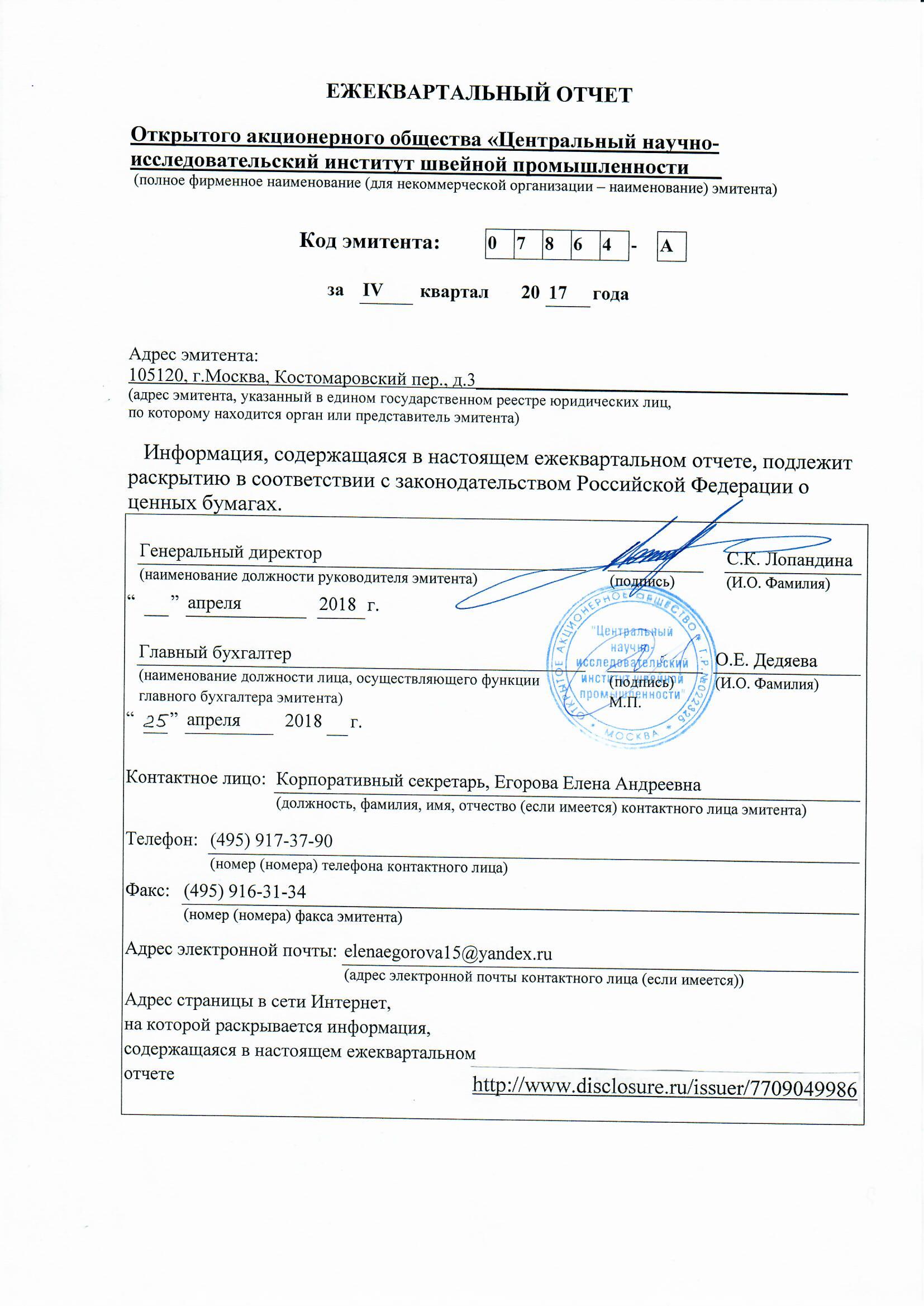 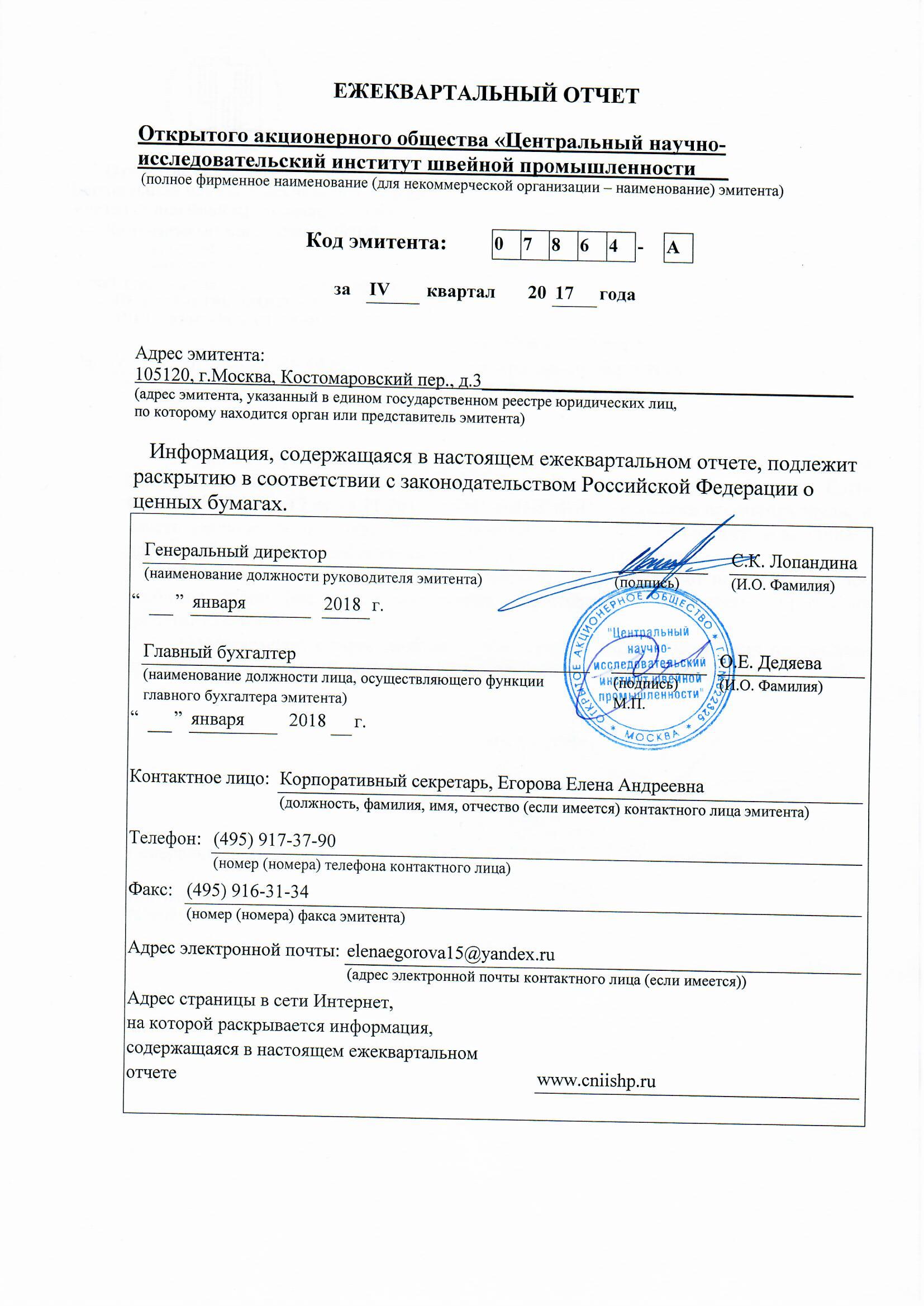 ОглавлениеВведениеОснования возникновения у эмитента обязанности осуществлять раскрытие информации в форме ежеквартального отчета:эмитент, является акционерным обществом, созданным при приватизации государственного предприятия в соответствии с планом приватизации, утвержденным в установленном порядке и являющимся на дату его утверждения проспектом эмиссии акций эмитента. План приватизации предусматривал возможность отчуждения акций эмитента неограниченному кругу лиц.Настоящий ежеквартальный отчет содержит оценки и прогнозы уполномоченных органов управления эмитента касательно будущих событий и (или) действий, перспектив развития отрасли экономики, в которой эмитент осуществляет основную деятельность, и результатов деятельности эмитента, в том числе планов эмитента, вероятности наступления определенных событий и совершения определенных действий. Инвесторы не должны полностью полагаться на оценки и прогнозы органов управления эмитента, так как фактические результаты деятельности эмитента в будущем могут отличаться от прогнозируемых результатов по многим причинам. Приобретение ценных бумаг эмитента связано с рисками, описанными в настоящем ежеквартальном отчете.Раздел I. Сведения о банковских счетах, об аудиторе (аудиторской организации), оценщике и о финансовом консультанте эмитента, а также о лицах, подписавших ежеквартальный отчетСведения о банковских счетах эмитентаПАО Сбербанк, г. Москва,Место нахождения: 111024, г. Москва, шоссе Энтузиастов, д.14, ИНН 7707083893, БИК 044525225, к/с 30101810400000000225р/с 40702810938120100797, тип счета – рублевыйСведения об аудиторе (аудиторской организации) эмитентаАудиторская компания – Общество с ограниченной ответственностью «Мульти Аудит Груп» (ООО «Мульти Аудит Груп»), утверждена общим годовым собранием акционеров ОАО «ЦНИИШП»  07 июня 2017 года.Адрес ООО «Мульти Аудит Груп»: 127591, г.Москва, ул. Дубнинская, д.71, корп.2.ИНН 7713333140,   КПП 771301001, ОГРН 1027713023755Член Саморегулируемой организации аудиторов «Российский Союз аудиторов» (Ассоциация) ОРНЗ № 11703040582 от 31.03.2017г. Место нахождения саморегулируемой организации аудиторов «Российский Союз аудиторов» (Ассоциация): 107031, г. Москва, Петровский пер., д.8, стр.2.Аудиторское заключение по финансовой (бухгалтерский) отчетности ОАО «ЦНИИШП» за период  с 01.01.2016г. по 31.12.2016г. составлено ООО «Мульти Аудит Груп».Генеральный директор ООО «Мульти Аудит Груп» Голубева О.Н. Телефон: (495) 775-11-50.Аудиторское заключение по финансовой (бухгалтерский) отчетности ОАО «ЦНИИШП» за период  с 01.01.2015г. по 31.12.2015г. составлено ООО «Ингосаудит».Аудиторское заключение по финансовой (бухгалтерский) отчетности ОАО «ЦНИИШП» за период  с 01.01.2014г. по 31.12.2014г. составлено ООО «Ингосаудит».Аудиторское заключение по финансовой (бухгалтерский) отчетности ОАО «ЦНИИШП» за период  с 01.01.2013г. по 31.12.2013г. составлено ООО «Ингосаудит».Аудиторское заключение по финансовой (бухгалтерский) отчетности ОАО «ЦНИИШП» за период  с 01.01.2012г. по 31.12.2012г. составлено ООО «Ингосаудит».Аудиторское заключение по финансовой (бухгалтерский) отчетности ОАО «ЦНИИШП» за период  с 01.01.2011г. по 31.12.2011г. составлено ООО «Ингосаудит».Руководитель проверки: Чистов Владимир Павлович.Меры, принятые эмитентом и аудитором (аудиторской организацией) для снижения влияния факторов, которые могут влиять на независимость аудитора (аудиторской компании) от эмитента:Факторов, которые могут оказать влияние на независимость аудитора от эмитента, атакже существенных интересов, связывающих аудитора (должностных лиц аудитора) с эмитентом (должностными лицами эмитента), нет.Определяющими критериями при отборе аудитора были следующие критерии:- отсутствие родственных связей;- отсутствие трудовых отношений;- отсутствие иных отношений аудитора с участниками и органами управления ОАО «ЦНИИШП».Порядок выбора аудитора: в соответствии с Уставом ОАО «ЦНИИШП».Общее собрание акционеров утверждает аудитора. Выдвижение аудитора для утверждения Общим собранием акционеров осуществляется Советом директоров Общества.Информация о работах, проводимых аудитором (аудиторской компанией) в рамках специальных аудиторских заданий:Работы по специальным аудиторским заданиям аудитором не проводились.Порядок определения размера вознаграждения аудитора (аудиторской компании): На основании Устава ОАО «ЦНИИШП» и договора на проведение аудиторской проверки в соответствии с решением Совета директоров.Фактический размер вознаграждения, выплаченный эмитентом аудитору (аудиторской компании) по итогам последнего завершенного отчетного года, за который аудитором (аудиторской компанией) проводилась независимая проверка годовой бухгалтерской (финансовой) отчетности: 180 тыс. руб.Сведения об оценщике (оценщиках) эмитента: Оценщики по основаниям, перечисленным в настоящем пункте, в течение отчетного квартала не привлекались.Сведения о консультантах эмитентаФинансовые консультанты в течение отчетного квартала не привлекались.Сведения о лицах, подписавших ежеквартальный отчетЛопандина Светлана Константиновна, год рождения 1953, основное место работы – открытое акционерное общество «Центральный научно-исследовательский институт швейной промышленности», должность – генеральный директор.Дедяева Ольга Евгеньевна, год рождения 1970, основное место работы - открытое акционерное общество «Центральный научно-исследовательский институт швейной промышленности», должность – главный бухгалтер.Раздел II. Основная информация о финансово-экономическом состоянии эмитента2.1. Показатели финансово-экономического состояния эмитентаВ связи с тем, что ценные бумаги эмитента не включены в список ценных бумаг,допущенных к торгам на организаторе торговли на рынке ценных бумаг, и эмитент не является организацией, предоставившей обеспечение по облигациям другого эмитента, которые включены в список ценных бумаг, допущенных к торгам на организаторе торговли на рынке ценных бумаг, на основании п. 5.9 Положения о раскрытии информации настоящая информация эмитентом в ежеквартальный отчет не включается.2.2. Рыночная капитализация эмитентаОткрытое акционерное общество «Центральный научно-исследовательский институт швейной промышленности» не является эмитентом, обыкновенные акции которых допущены к организованным торгам.2.3. Обязательства эмитента2.3.1. Заемные средства и кредиторская задолженность.В связи с тем, что ценные бумаги эмитента не включены в список ценных бумаг,допущенных к торгам на организаторе торговли на рынке ценных бумаг, и эмитент не является организацией, предоставившей обеспечение по облигациям другого эмитента, которые включены в список ценных бумаг, допущенных к торгам организатором торговли на рынке ценных бумаг, в соответствии с п. 5.9 Положения о раскрытии информации настоящая информация эмитентом в ежеквартальный отчет не включается.2.3.2. Кредитная история эмитента.Кредитная история эмитента отсутствует.2.3.3. Обязательства эмитента из  представленного им обеспеченияУказанные обязательства отсутствуют.2.3.4. Прочие обязательства эмитента.Прочих обязательств, не отраженных в бухгалтерской (финансовой) отчетности,которые могут существенно отразиться на финансовом состоянии эмитента, его ликвидности, источниках финансирования и условиях их использования, результатах деятельности и расходов, не имеется.2.4. Риски, связанные с приобретением размещаемых (размещенных) ценных бумагЦенные бумаги эмитента не включены в список ценных бумаг, допущенных к торгам на организаторе торговли на рынке ценных бумаг, и эмитент не является организацией, предоставившей обеспечение по облигациям другого эмитента, которые включены в список ценных бумаг, допущенных к торгам организатором торговли на рынке ценных бумаг.2.4.1.Отраслевые рискиОАО «ЦНИИШП» специализируется в области научно-исследовательских опытных конструкторских работ (НИОКР) и научных услуг для предприятий легкой промышленности. Отраслевой риск напрямую со степенью изменчивости в состоянии отрасли в экономическом и финансовом планах. Если оценивать степень изменчивости легкой промышленности, то в настоящее время она стабильно развивается в направлениях производства специальной защитной одежды, а также повышения качества бытовой одежды. Так 90% потребителей в специальной одежде удовлетворяется отечественными предприятиями. Правительством поставлена задача до 2020 года увеличить долю отечественных швейных изделий на рынке с 20% до 35%. Снижению отраслевого риска ОАО «ЦНИИШП» способствует расширение сфер деятельности в направлениях разработки текстильных материалов со специальными свойствами, методов управления и обеспечения качества продукции на швейном предприятии.Россия импортирует 70-90% текстильной продукции. Однако специалисты считают, что у текстильной промышленности есть все шансы для успешного развития, а, значит, и изменения ситуации. Конкурентными преимуществами на этом рынке у России являются: обеспеченность собственным сырьем для производства современных материалов, близость к Европейскому рынку, интеллектуальный потенциал. Новыми возможностями на этом рынке можно считать развитие швейных и обувных производств, развитие производств цепочки из синтетических и искусственных волокон с высокой долей экспорта, развитие национальных брендов одежды и обуви, а также престижа отрасли и компетенций в дизайне и моде.Позитивным является факт роста государственной поддержки легкой промышленности. К негативным можно отнести проблемы с обеспечением предприятий оборотными средствами, поскольку отрасль отнесена в разряд рисковых.2.4.2. Страновые и региональные рискиОАО «ЦНИИШП» осуществляет хозяйственную деятельность на территории Российской Федерации, поэтому его деятельность подвержена рискам, связанным с изменениями общеэкономической ситуации в стране: нестабильность национальной валюты, колебание цен на нефть, административные барьеры.Политические и экономические риски зарубежных стран не оказывают существенного влияния на деятельность ОАО «ЦНИИШП», поскольку общество не осуществляет свою деятельность на внешних рынках.ОАО «ЦНИИШП» зарегистрирован в качестве налогоплатильщика в городе Москве. Москва обладает высокими интеллектуальными ресурсами, квалифицированной рабочей силой, мощной диверсифицированной промышленностью. В целом экономическую ситуацию в как стране, так и в г. Москве можно оценить как стабильную.Страновые и региональные риски обусловлены, в первую очередь, макроэкономическими факторами,  проявляющимися на глобальном уровне, в масштабах Российской Федерации и отдельных регионов. Указанные  факторы могут негативно повлиять на возможности по привлечению заёмного капитала, на показатели ликвидности, инвестиционную и операционную эффективность и,  в конечном счёте,  на акционерную стоимость Общества. Ключевым фактором макроэкономического риска является продолжающийся мировой кризис,  влияющий на ключевые показатели сырьевых и финансовых рынков :  цены на топливно-энергетические и другие сырьевые ресурсы, стоимость капитала,  курсы мировых валют,  инфляцию. Экономика Российской  Федерации,  как и других стран БРИКС,  относится к числу развивающихся и чувствительна к мировым кризисным явлениям. Это обусловлено зависимостью экономики от цен на энергоносители, низкими объемами и волатильностью российского финансового рынка, переходным состоянием национальной банковской системы. Предполагаемые действия эмитента на случай отрицательного влияния изменения ситуации в стране (странах) и регионе на его деятельность: в целях минимизации последствий макроэкономического риска Общество реализует комплекс мер, направленных на оптимизацию доли заимствований в общей структуре капитала,  повышение эффективностиоперационных и инвестиционных расходов Общества.2.4.3. Финансовые рискиВ связи со сложным экономическим положением в стране и низкой привлекательностью отрасли частные инвестиции в отрасль отсутствуют. Бюджетное финансирование сосредоточено на оказании помощи промышленным предприятиям в части погашения процентов по кредитам на закупку сырья и оборудования. В результате снижения бюджетного финансирования снизилась результативность научно-исследовательских работ, а следовательно и конкурентоспособность товаров легкой промышленности на мировом рынке. В связи с тем, что российский рынок заполнен на 75-80% швейными изделиями зарубежного производства, девальвация отечественной валюты приводит к оживлению производства российских товаров, а следовательно, и к росту потребности предприятий в научных услугах. В условиях экономических санкций вероятность снижения курса рубля очень велика.ОАО «ЦНИИШП» не пользуется заемными средствами и кредитами, является платежеспособным, имеет положительный баланс и пакет заказов. Все это свидетельствует о финансовой устойчивости предприятия.Риски, сопровождающие финансово-хозяйственную деятельность,  выделяются в особую группу финансовых рисков,  играющих наиболее значимую роль в общем «портфеле рисков»  предприятия. В общем случае, Эмитент подвержен влиянию следующих основных финансовых рисков: -  риски изменения процентных ставок; -  валютные риски; -  риск  роста темпов инфляции.Риск  изменения процентных ставокРиски  изменения процентных ставок не оказывают влияние на финансово-хозяйственную деятельность Общества,  поскольку в рамках реализации своей основной деятельности ОАО «ЦНИИШП»  не осуществляет привлечение заёмных средств. Риск  изменения курса обмена  иностранных валют ОАО «ЦНИИШП»  осуществляет свою деятельность на территории Российской  Федерации,  не является экспортёром,  его контрагентами являются резиденты Российской Федерации,  цены на услуги,  а также активы и обязательства компании,  выражены в рублях. Общество производит расчёты,  платежи и заимствования только в валюте Российской Федерации. Закупаемые обществом материалы не содержат импортных составляющих, но номенклатура  оборудования, закупаемая Обществом содержит импортные составляющие, а значит, значительный рост курса валют может привести к удорожанию закупаемой продукции. В  этой связи Общество проводит политику,  направленную на импортозамещение и заключение долгосрочных соглашений,  не предусматривающих рост цены на закупаемую продукцию. Инфляционный рискВ условиях инфляции Общество может столкнуться с обесцениванием реальной стоимости ожидаемых доходов. Инфляционные риски обусловлены прежде всего тем,  что возможности Общества по транслированию увеличения затрат в случае превышения темпов инфляции запланированному значению на цену услуг  может грозить потерей Заказчиков.При этом отрицательное влияние инфляции  на финансово –экономическую деятельность Общества может выражаться в обесценении дебиторской задолженности при существенной отсрочке или задержке платежа,  а также увеличении себестоимости услуг. В марте,  по сообщению Росстата,  индекс потребительских цен (ИПЦ) составил 100,1%,  с начала 2017 года —  101 %. Для сравнения:   в марте 2016 г.  ИПЦ составлял 100,5 %, с начала 2016 года — 102,1 %.  Данный уровень инфляции не оказывает существенного влияния на финансовое положение Эмитента. В соответствии с официальными прогнозными значениями инфляции,  она не должна оказать существенного  влияния на платёжеспособность Эмитента в будущем,  в частности,  на выплаты по ценным бумагам. Однако полностью гарантировать отсутствие влияния инфляционных рисков на финансово- хозяйственную деятельность  Эмитента невозможно. Инфляция может  оказать  негативное  влияние на ОАО «ЦНИИШП» при прочих равных условиях,  в той же степени,  что и на других участников рынка. Таким образом, вероятность возникновения инфляционного риска низкая. Рост инфляции является прогнозируемым и учитывается при планировании финансово-хозяйственной деятельности ОАО «ЦНИИШП».На финансовую устойчивость ОАО «ЦНИИШП» влияет не только величина инфляции, но и платежеспособность Заказчиков. Однако, за все время существования ОАО платежеспособность не снижалась до критической для ведения производственно-хозяйственной деятельности величины.В целом, отрицательное влияние инфляции на финансово-экономическую деятельность ОАО может быть выражено следующими рисками:- риск потерь реальной стоимости дебиторской задолженности при существенной отсрочке или задержке платежа;- риск увеличения стоимости работ (услуг) из-за индексации заработной платы, индексации тарифов на покупную электроэнергию и т.п.В случае неблагоприятного изменения общих показателей инфляции предприятие планирует оптимизировать управление  дебиторской задолженностью и затратами.2.4.4. Правовые рискиЧастые изменения законодательства Российской Федерации в условиях государственного регулирования отрасли,  широкий спектр нормативных требований и ограничений являются факторами риска,  связанного с несоблюдением Обществом законодательства и иных правовых актов,  требований регулирующих и надзорных органов,  а также внутренних документов Общества,  определяющих внутреннюю политику,  правила и процедуры (комплаенс-риск). Деятельность Общества регулируется и контролируется различными органами,  такими как Центральный Банк РФ, ФНС России и другие.Правовые риски,  связанные с изменением валютного регулирования,  отсутствуют в связи с отсутствием внешнеэкономических операций. Риски,  связанные с изменением налогового законодательства. Существенные налоговые риски в деятельности ОАО «ЦНИИШП» могут  проявляться в результате введения новых  видов налогов и сборов,  увеличения  размера ставок действующих налогов, расширения налоговой базы. Данные риски могут возникнуть лишь при внесении изменений в действующее налоговое законодательство.  Минимизации рисков, связанных с возможными изменениями в налоговом  законодательстве,  способствует осуществление мониторинга нормативных актов в данной сфере,  а также надлежащее правовое обеспечение и защита деятельности ОАО «ЦНИИШП». В случае внесения изменений в налоговое законодательство Российской Федерации,  Эмитент  намерен вести свою финансово-хозяйственную  деятельность  с учетом произошедших изменений.Риски, связанные с  изменением правил таможенного контроля и пошлин. Ввиду того,   что ОАО «ЦНИИШП» осуществляет деятельность на территории РФ и не осуществляет экспорт и импорт оказываемых работ (услуг),  указанные риски отсутствуют. Риски,  связанные  с изменением судебной практики по вопросам,  связанным с деятельностью эмитента,  которые могут негативно сказаться на результатах его деятельности,  а также на результаты текущих судебных процессов,  в которых участвует Эмитент.  Сформировавшаяся в настоящее время судебная практика по вопросам,  относящимся  к основным видам деятельности –  научно-исследовательским работам, проведению исследований и испытаний не может негативно сказаться на результатах деятельности ОАО «ЦНИИШП».Деятельность эмитента происходит исключительно в правовом поле, что подтверждается проверками, проводимыми государственными органами.  Налоги выплачиваются своевременно в соответствии с законом. Деятельность предприятия не подлежит лицензированию. Судебные процессы, связанные с основной деятельностью, отсутствуют.2.4.5. Риск потери деловой репутации (репутационный риск)Услуги и работы эмитента характеризуются высоким качеством и пользуются спросом, число клиентов увеличивается. Высокий уровень работ подтвержден дипломами и медалями российских и международных выставок и конкурсов, патентами на изобретения, отзывами заказчиков.2.4.6. Стратегический рискСтратегия развития предприятия предусматривает работу по нескольким направлениям, что снижает риск негативного последствия убытков в одном из направлений. Проводятся работы по расширению сферы деятельности, оценке конкурентов, расширению числа клиентов, совершенствованию рекламной деятельности, внедрению инновационных технологий.2.4.7. Риски, связанные с деятельностью эмитентаЭмитент не имеет долгов перед другими организациями, не имеет ответственности по долгам третьих лиц, не имеет дочерних предприятий, не имеет потребителей, на оборот которых приходится больше 10% общей стоимости.Раздел III. Подробная информация об эмитенте3.1. История создания и развития3.1.1. Данные о фирменном наименовании (наименование) эмитентаПолное фирменное наименование эмитента: Открытое акционерное общество «Центральный научно-исследовательский институт швейной промышленности»Сокращенное наименование эмитента: ОАО «ЦНИИШП»Дата введения действующих наименований: 25.02.1993г.3.1.2. Сведения о государственной регистрации эмитента:Свидетельство о государственной регистрации № 022.325 от 25.02.1993Наименование органа, осуществившего государственную регистрацию:Московская регистрационная палатаСвидетельство о внесении записи в Единый государственный реестр юридических лиц о юридическом лице, зарегистрированном до 1 июля 2002 года: серия 77 № 006110116 от 16 июля 2002г.Наименование регистрирующего органа: Межрайонная инспекция МНС России № 39 по г.Москве3.1.3. Сведения о создании и развитии эмитентаЭмитент создан на неопределенный срок.Краткая история создания и развития эмитента:Центральный научно-исследовательский институт швейной промышленности (ЦНИИШП) с момента своего основания в 1930 году решает вопросы проектирования, технологии и организации производства швейных изделий.При создании института перед ним была поставлена главная задача – в сжатые сроки перевести кустарное изготовление одежды на индустриальную основу. Необходимо было определить размерные признаки и типологию населения; разработать теорию конструирования одежды, промышленные технологии и технологические процессы изготовления различного ассортимента швейных изделий. Одной из самых серьезных проблем в первые годы существования института была острая нехватка квалифицированных кадров. Учебные заведения тогда еще не готовили инженеров по специальности «швейное производство». Фактически всю работу пришлось начинать на пустом месте, используя некоторый опыт, накопленный на швейных предприятиях.Институт успешно выполнил свои задачи, его специалисты принимали непосредственное участие в проектировании и пуске новых швейных фабрик. К 1940 году швейная промышленность представляла собой индустриальную отрасль с отлаженным поточным производством, которая обеспечивала бытовой, специальной, форменной одеждой население страны.1930 г. – 2 октября ЦНИИШП организован по решению ВСНХ СССР для преобразования кустарного изготовления одежды в промышленное поточное производство.1935 г. – ЦНИИШП разработаны все основные нормативно-технические документы для работы швейной промышленности, типовой проект швейного предприятия.1935 - 40 гг. – специалисты института активно участвуют в проектировании и пуске новых швейных фабрик. К концу 40 г. в отрасли было введено в действие 165 предприятий с 180 тыс. работающих.1941 - 45 гг. – весь состав сотрудников института занят только одним – разработкой и внедрением технологических процессов по производству швейных изделий для нужд фронта.1946 - 60 гг. – институтом решены следующие задачи:создана типология населения;разработаны методы конструирования одежды для условий массового производства;созданы комплекты промышленных манекенов типовых фигур;создана научная школа оценки теплозащитных свойств одежды;разработаны новые технологии изготовления одежды, в т.ч. впервые в мире технология применения клеевых материалов.1970 - 90 гг. – проведено широкое внедрение комплексно-механизированных потоков, линий и комплексное перевооружение предприятий в целом. От внедрения КМП и КМЛ по отрасли условно высвобождалось ежегодно до 1200 работающих.1980 г. – за разработку и внедрение на швейных предприятиях новой техники и прогрессивной технологии ЦНИИШП награжден Орденом Трудового Красного Знамени.1993 г. – институт преобразован в Открытое акционерное общество «Центральный научно-исследовательский институт швейной промышленности".С 1993 г. при ЦНИИШП работает Научный испытательный центр (НИЦ «Одежда»), аккредитованный Госстандартом России с правами испытательной лаборатории. Основными направлениями работ института в настоящее время являются разработка и внедрение новых видов бытовой, специальной и ведомственной одежды, инновационных и компьютерных технологий, конструкторской и технической документации, технологических проектов производства одежды, проведение исследований физиолого-гигиенических, эксплуатационных, эргономических и защитных свойств материалов и одежды. Многие научно-исследовательские работы ЦНИИШП выполнены на уровне мировых достижений, защищены авторскими свидетельствами и патентами. Новизна научных разработок последние 15 лет подтверждена более 300 авторскими свидетельствами и патентами, 250 медалями отечественных и зарубежных выставок, внедрением изобретений в швейное производство.Разработки института получили признание не только в России, но и за рубежом. Они награждены золотыми, серебряными и бронзовыми медалями отечественных и международных выставок, в том числе комплекты для работы спасателей МЧС России были отмечены медалями Международного Салона изобретений, новой техники и изделий (г. Женева), экипировка медперсонала – медалями Московского и Женевского салонов инноваций и инвестиций. Разработки института были отмечены Премиями Правительства Российской Федерации в области науки и техники в 2000 году за создание защитной одежды от пониженных температур и в 2002 году за разработку проекта, связанного с компьютерным проектированием и автоматизированным раскроем. За современные научные технологии создания специальной одежды для защиты работающих от вредных производственных факторов ЦНИИШП был награжден в 2002 году Золотым знаком качества XXI века.3.1.4. Контактная информацияЮридический адрес: 105120, г. Москва, Костомаровский пер., д.3Фактический и почтовый адрес: 105120, г. Москва, Костомаровский пер., д.3Телефон: (495) 917-37-90, факс (495) 916-31-34E-mail: cniishp@gmail.comСайт www.cniishp.ruАдрес страницы в сети интернет, используемой эмитентом для раскрытия информации: http://www.disclosure.ru/issuer/77090499863.1.5. Идентификационный номер налогоплательщикаИНН 77090499863.1.6. Филиалы и представительства эмитентаЭмитент не имеет филиалов и представительств.3.2. Основная хозяйственная деятельность эмитента3.2.1. Основные виды экономической деятельности эмитентаОсновной код экономической деятельности эмитента:   72.193.2.2. Основная хозяйственная деятельность эмитента    В соответствии с Уставом ОАО «ЦНИИШП» основными видами деятельности акционерного Общества является: создание     научно-технической     продукции,     направленной     на организацию производства швейных изделий различного ассортимента на основе использования результатов исследований новых технологий, техники, новых материалов и комплектующих изделий, автоматизированных систем конструирования швейных изделий, рационального использования материальных ресурсов, позволяющих повысить производительность труда, качество изделий, гибкость производства в обновлении ассортимента одежды;- производство наукоемкой продукции, швейных изделий, прокладочных материалов, химических клеев, технологической и организационной оснастки, приборов, оборудования, запасных частей к нему;-    оптовая и розничная торговля производимой продукцией; поставка    технологической    и    организационной    оснастки    иоборудования;- оказание инжиниринговых услуг, «ноу-хау» и посреднических услуг в рамках своей деятельности;- проведение сертификации продукции, систем качества, производства;-    внешнеэкономическая и коммерческая деятельность;-    проведение изобретательской, патентно-лицензионной работы;подготовка научных кадров и повышение квалификации специалистов промышленности, научных работников путем различных формобучения, в том числе аспирантура.Общество осуществляет любые виды научно-производственной, хозяйственной,     коммерческой и посреднической деятельности за исключением запрещенных     законодательными  актами  Российской Федерации.3.2.3. Материалы, товары (сырье) и поставщики эмитентаВ связи с тем, что ценные бумаги эмитента не включены в список ценных бумаг,допущенных к торгам на организаторе торговли на рынке ценных бумаг, и эмитент не является организацией, предоставившей обеспечение по облигациям другого эмитента, которые включены в список ценных бумаг, допущенных к торгам организатором торговли на рынке ценных бумаг, в соответствии с п. 5.9 Положения о раскрытии информации настоящая информация эмитентом в ежеквартальный отчет не включается.3.2.4. Рынки сбыта продукции (работ, услуг) эмитентаОсновными потребителями продукции (работ, услуг) эмитента являются предприятия и организации легкой промышленности.3.2.5. Сведения о наличии у эмитента разрешений (лицензий) или допусков к отдельным видам работ:Деятельность эмитента не подлежит лицензированию.Научный испытательный центр «Одежда» ОАО «ЦНИИШП» аккредитован в качестве испытательной лаборатории в национальной системе аккредитации», приказ № А-3293 от 22.06.2015г. Аттестат аккредитации № RA.RU.21ЛТ18, выдан 28 июля 2015г. Дата внесения сведений в реестр аккредитованных лиц – 22 июня 2015 г.3.2.6. Сведения о деятельности отдельных категорий эмитентовЭмитент не является акционерным инвестиционным фондом, страховой или кредитной организацией, ипотечным агентом.3.2.7. Дополнительные сведения об эмитентах, основной деятельностью которых является добыча полезных ископаемыхДобыча полезных ископаемых не является деятельностью (основной деятельностью) эмитента3.2.8. Дополнительные сведения об эмитентах, основной деятельностью которых является оказание услуг связиОказание услуг связи не является деятельностью (основной деятельностью) эмитента3.3. Планы будущей деятельности эмитентаПланы будущей деятельности эмитента определяются основными направлениями деятельности организации, утвержденной советом директоров, государственной программой РФ развития промышленности и ее конкурентоспособности, и региональных программ, касающихся деятельности предприятий легкой промышленности в области оказания услуг по испытаниям и подтверждению соответствия продукции требованиям нормативных и правовых документов, технического перевооружения предприятий, повышения эффективности производства.Основные направления деятельности ОАО «ЦНИИШП» на 2016-2018 гг:Ассортимент и технологии производства швейных изделий с целью насыщения отечественного рынка высококачественными товарами и импортозамещенияРазработка ассортимента и технологии производства одежды из новых отечественных и зарубежных материаловРазработка конструкторской и технологической документации для серийного изготовления коллекций швейных изделийРазработка и освоение бытовой одежды со специальными свойствами: антимикробной, защищающей от электромагнитных излучений, повышенной видимости, термозащитной, поддерживающей комфортный воздушно-тепловой балансСоциально ориентированная продукция для детейПроведение биомеханических исследований и разработка многофункциональных детских изделий для профилактики и коррекции нарушений костно-мышечной системыСоздание размерной типологии детей и методики проектирования соразмерной одежды на базе массового антропометрического обследования детского населенияРазработка технических требований к одежде учащихся, правил приемки и методов испытаний на соответствие требований Технического регламентаРазработка и освоение ресурсосберегающей технологии детской утепленной одеждв с учетом физиологических особенностей детей различных возрастных групп, применяемых материалов и климатических зонАссортимент и технологии изготовления ведомственной и специальной одеждыРазработка коллекций форменной и специальной одежды и обуви для работников различных ведомств, технических условий на их изготовление. Создание опытных образцов и партий одежды и обувиСоздание новых видов экипировки работников силовых структур с повышенными эксплуатационными свойствами на базе инновационных материаловАнализ и оценка характеристик современных моделей специальной одежды и специальной обуви. Разработка новых конструктивных и технологических решений с целью повышения условий жизнедеятельности человека при выполнении служебных задачРазработка новых и корректировка действующих технических условий и технической документации на изделия ведомственного и специального назначенияРазработка размерных стандартов для проектирования одежды сотрудников силовых министерств и ведомств на базе антропометрического обследования фигурРазработка и освоение производства инновационных текстильных материалов со специальными защитными и потребительскими свойствамиЖаропрочных, негорючих материалов новых волокнистых структурАнтимикробных текстильных материалов с комплексом защитных свойств для хирургических отделенийТекстильных материалов с нанопроводом для защиты от электромагнитных излучений радиочастотМногослойных сорбционно-фильтрующих текстильных материалов с антимикробными свойствамиТекстильных материалов с повышенными гигиеническими свойствами для одежды учащихсяТехническое регулирование, стандартизация и сертификацияСовершенствование Технических регламентов о безопасности продукции легкой промышленностиАктуализация национальных и межгосударственных нормативных документов в области стандартизации, в том числе межгосударственных Евразийского экономического союзаРазработка межгосударственных и национальных стандартов, в т.ч. гармонизированных с международнымиИсследование новых текстильных материалов. Сертификационные испытания материалов и одежды в соответствии с областью аккредитации научно-испытательного центраРазработка требований к швейным изделиям повышенного качестваРазработка инструментального метода определения теплозащитных свойств одежды в условиях, максимально приближенных к эксплуатационнымОсвоение производства инновационных швейных изделийОсвоение производства многофункциональных детских изделий для профилактики и коррекции нарушений костно-мышечной системыПроизводство соразмерной одежды для детей с использованием новой размерной типологии и методики конструированияОказание внедренческих и консультативных услуг предприятиям по производству швейных изделий, внедрению новых технологий и материалов, созданных специалистами институтаОрганизация производства изделий специального назначения из антимикробных текстильных материалов для отделений челюстно-лицевой хирургииОрганизация новых и перевооружение действующих швейных предприятий по производству высококачественной, конкурентоспособной одежды. Совершенствование технологии и организации производства, повышение качества продукции. Управление качеством продукции на предприятииМаркетингово-рекламная деятельностьПодготовка материалов для патентирования и лицензирования разработок институтаУчастие в выставках, конкурсах с целью продвижения продукции института на рынки товаров и услугОрганизация и проведение конференций и семинаров для специалистов швейной промышленности России и стран ближнего и дальнего зарубежьяИздание научных статей, трудов сотрудников института, взаимодействие с СМИРазвитие международных связей в области сотрудничества по разработке технологий и производства инновационных швейных изделийПодготовка кадровПовышение квалификации специалистов института в ВУЗах, на курсах, семинарахРабота Отдела кадров и Научно-технического совета по аттестации научных сотрудников3.4. Участие эмитента в банковских группах, банковских холдингах, холдингах и ассоциациях Эмитент не участвует в банковских группах, банковских холдингах, холдингах.Эмитента является членом Ассоциации «СИЗ». Высшим органом управления Союза является Общее собрание членов Союза.Лопандина Светлана Константиновна – генеральный директор ОАО «ЦНИИШП»,  входит в Совет Ассоциации, который является органом управления ассоциации «СИЗ».Совет Ассоциации является постоянно действующим коллегиальным органом управления Ассоциации, который избирается сроком на 5 лет. Совет Ассоциации формируется из числа представителей юридических лиц — членов Ассоциации, а также независимых членов, которые не связаны трудовыми отношениями с Ассоциацией и ее членами и удовлетворяют требованиям федерального законодательства. Независимые члены должны составлять не менее одной трети членов Совета Ассоциации.Эмитента является членом Ассоциации «Российский союз производителей одежды» (РСПО). Организационно-правовая форма которой – объединение юридических лиц (ассоциации и союзы). Высшим органом управления Союза является Общее собрание членов Союза.Лопандина Светлана Константиновна – генеральный директор ОАО «ЦНИИШП»,  входит в Наблюдательный совет, который является органом управления ассоциации РСПО и осуществляет общее руководство деятельностью союза. Наблюдательный совет избирается Общим собранием сроком на пять лет. Результаты финансово-хозяйственной деятельности эмитента существенно не зависят от иных членов ассоциаций.3.5. Подконтрольные эмитенту организации, имеющие для него существенное значениеУ эмитента нет подконтрольных организаций, имеющих для него существенное значение.3.6. Состав, структура и стоимость основных средств эмитента, информация о планах по приобретению, замене, выбытию основных средств, а также обо всех факторах обременения основных средств эмитентаВ связи с тем, что ценные бумаги эмитента не включены в список ценных бумаг,допущенных к торгам на организаторе торговли на рынке ценных бумаг, и эмитент не является организацией, предоставившей обеспечение по облигациям другого эмитента, которые включены в список ценных бумаг, допущенных к торгам организатором торговли на рынке ценных бумаг, в соответствии с п. 5.9 Положения о раскрытии информации настоящая информация эмитентом в ежеквартальный отчет не включается.Стандарты (правила) бухгалтерского учета, в соответствии с которыми эмитент представляет информацию о своих нематериальных активах: ПБУ 14/2007 «Учет нематериальных активов», утвержденное приказом Минфина № 153 нот 07.12.2007 г.IV. Сведения о финансово-хозяйственной деятельности эмитента4.1. Результаты финансово-хозяйственной деятельности эмитентаВ связи с тем, что ценные бумаги эмитента не включены в список ценных бумаг,допущенных к торгам на организаторе торговли на рынке ценных бумаг, и эмитент не является организацией, предоставившей обеспечение по облигациям другого эмитента, которые включены в список ценных бумаг, допущенных к торгам организатором торговли на рынке ценных бумаг, в соответствии с п. 5.9 Положения о раскрытии информации настоящая информация эмитентом в ежеквартальный отчет не включается.4.2. Ликвидность эмитента, достаточность капитала и оборотных средствВ связи с тем, что ценные бумаги эмитента не включены в список ценных бумаг,допущенных к торгам на организаторе торговли на рынке ценных бумаг, и эмитент не является организацией, предоставившей обеспечение по облигациям другого эмитента, которые включены в список ценных бумаг, допущенных к торгам организатором торговли на рынке ценных бумаг, в соответствии с п. 5.9 Положения о раскрытии информации настоящая информация эмитентом в ежеквартальный отчет не включается.4.3. Финансовые вложения эмитентаВ связи с тем, что ценные бумаги эмитента не включены в список ценных бумаг,допущенных к торгам на организаторе торговли на рынке ценных бумаг, и эмитент не является организацией, предоставившей обеспечение по облигациям другого эмитента, которые включены в список ценных бумаг, допущенных к торгам организатором торговли на рынке ценных бумаг, в соответствии с п. 5.9 Положения о раскрытии информации настоящая информация эмитентом в ежеквартальный отчет не включается.4.4. Нематериальные активы эмитентаСтандарты (правила) бухгалтерского учета, в соответствии с которыми эмитент представляет информацию о своих нематериальных активах:ПБУ 14/2007 «Учет нематериальных активов», утвержденное приказом Минфина № 153 нот 07.12.2007 г.4.5. Сведения о политике и расходах эмитента в области научно-технического развития, в отношении лицензий и патентов, новых разработок и исследованийИнформация о политике эмитента в области научно-технического развития представлена в пункте 3.3. настоящего ежеквартального отчета.Затрат на осуществление научно-технической деятельности за счет собственных средств эмитента в отчетном квартале нет.Рисков, связанных с возможностью истечения сроков действия основных патентов, нет.4.6. Анализ тенденций развития в сфере основной деятельности эмитентаСтратегическое развитие легкой промышленности до 2020 года.Развитие легкой промышленности определяется ФЦП «Развитие промышленности и повышение ее конкурентоспособности» (подпрограмма «Легкая промышленность» и народные художественные промыслы) постановление Правительства РФ от 15.04.2014г. №328. Предусмотрен ряд мероприятий по поддержке предприятий стабилизации работы отрасли, повышению инвестиционной активности, определены следующие основные направления развития легкой промышленности:- развитие льняного комплекса России;- расширение ассортимента материалов на основе нефтепереработки с высокой добавленной стоимостью;- снижение технической отсталости, повышение конкурентоспособности и востребованности рынка российской продукции;- углубление и расширение маркетинговых исследований российского рынка товаров легкой промышленности.Перед отраслью поставлены следующие задачи:- выпуск инновационной продукции не менее 46%;- увеличение доли современного оборудования со сроком службы до 15 лет до 24%;- привлечение в отрасль кредитных средств до 6,0 млрд. руб.;- увеличение доли отечественной продукции на внутреннем рынке до 50%.В организации – эмитента разработаны и утверждены Советом директоров основные направления деятельности на 2016-2018гг., которые разработаны в соответствии с общими тенденциями отрасли по созданию и обеспечению производства высококачественной, конкурентоспособной, инновационной продукции, повышению доли отечественной продукции на российском рынке, импортозамещению.В отчетном периоде эмитентом заключено несколько новых договоров на выполнение НИОКР и  испытаний,  в том числе:с ПАО «Газпром нефть» на проведение исследований свойств материалов, готовых швейных, трикотажных и других видов изделий;с АО «РН-Снабжение» по испытанию тканей, материалов и фурнитуры на соответствие требованиям СТО/ТТ;с ООО «НИИ Транснефть» на проведение исследований технических характеристик тканей, обеспечивающих оптимальные физико-механические и гигиенические свойства;с ФКУ ИК-5 УФСИН России по Московской области и ООО ТД «СК-ТЕКС» на проведение экспертизы (испытаний) материалов;с АО «Даймонд», ООО «СпецВоенПром» на разработку ТУ, НТД и конструкторской документации на изделия;с ООО «Брянский камвольный комбинат» на проведение исследований по оптимизации использования основных материалов для изготовления форменной одежды и разработке технически обоснованного расхода материалов при массовом изготовлении изделий»;с ПАО «СИБУР Холдинг» на анализ и оценку эргономического соответствия спецодежды, разработку конструкторско-технологической документации на серийное изготовление спецодежды в корпоративном стиле».Оказаны услуги предприятиям по сертификационным испытаниям материалов и готовых изделий.Проводились консультации специалистов предприятий отрасли по вопросам повышения качества, безопасности продукции, производительности труда и экономики, по вопросам технического регулирования. Продолжена работа с АО «МПШО СМЕНА» по разработке реадаптационной одежды для детей-инвалидов.Наибольшие риски связаны с финансовым и экономическим кризисом, в связи с которым сократилось число конкурсов на проведение НИОКР в области легкой промышленности.К рискам, связанным с изменением экономической ситуации в стране и влияющим на результаты деятельности Общества, можно отнести повышение налоговых ставок, изменение ценовой и тарифной политики.К числу возможных рисков можно отнести ухудшение экономической ситуации на предприятиях отрасли в связи с тем, что большинство предприятий работают на импортном сырье, цены на которые постоянно увеличиваются.Связанное с этим риском снижение выручки может быть компенсировано путем диверсификации научно- технической деятельности и развития исследований по новым перспективным направлениям:- разработка специальной одежды для реабилитации инвалидов с нарушениями опорно-двигательного аппарата, разработка новых материалов из продуктов нефтепереработки, разработки перевязочных материалов и других медицинских изделий с новыми свойствами, разработка специзделий для защиты от электромагнитных и других видов излучений.Имеется риск перехода квалифицированных сотрудников к конкурентам, вызванный несоответствующим ситуации уровнем оплаты труда и механизмом мотивации. В целях устранения этого риска будет совершенствоваться кадровая политика, система мотивации и оплаты труда.Указанная информация соответствует мнениям, выраженным органами управления эмитента.Имеется риск потери части заказов в связи с растущей конкуренции других научно – исследовательских организаций.        4.7. Анализ факторов и условий, влияющих на деятельность эмитентаНаибольшие риски для Общества связаны с финансовым и экономическим кризисом, который затронет основных заказчиков – предприятия и организации легкой промышленности. В частности, возможно сокращение финансирования научно-исследовательских и проектно-изыскательских работ. К рискам, связанным с изменением экономической ситуации в стране и влияющим на результаты деятельности Общества, можно отнести повышение налоговых ставок, изменение ценовой и тарифной политики.К числу возможных рисков можно отнести снижение востребованности результатов НИОКР. Связанное с этим риском снижение выручки может быть компенсировано путей диверсификации научно-технической деятельности и развития исследований по новым перспективным направлениям:- расширение ассортимента материалов на основе производств нефтепереработки;- развитие льняного комплекса;- снижение технической отсталости отрасли;- углубление маркетинговых исследований российского рынка товаров легкой промышленности.   В ОАО «ЦНИИШП» имеется Научный испытательный центр. Научный испытательный центр «Одежда» ОАО «ЦНИИШП» аккредитован в качестве испытательной лаборатории в национальной системе аккредитации», приказ № А-3293 от 22.06.2015г. Аттестат аккредитации № RA.RU.21ЛТ18, выдан 28 июля 2015г. Дата внесения сведений в реестр аккредитованных лиц – 22 июня 2015г.Постоянно проводится обновление парка оборудования НИЦ «Одежда» и других подразделений ОАО «ЦНИИШП», актуализация и разработка методов исследований.4.8. Конкуренты эмитентаИмеется риск перехода квалифицированных сотрудников к конкурентам,вызванный несоответствующим ситуации уровнем оплаты труда и механизмом мотивации. В целях устранения этого риска будет совершенствоваться кадровая политика, система мотивации и оплаты труда.Указанная информация соответствует мнениям, выраженным органами управления эмитента.Имеется риск потери части заказов в связи с растущей конкуренцией со стороны других научно-исследовательских институтов и испытательных центров. Для компенсации этого риска принимаются меры по повышению научно-технического уровня и качества разработок и услуг. Раздел V. Подробные сведения о лицах, входящих в состав органов управления эмитента, органов эмитента по контролю за его финансово-хозяйственной деятельностью, и краткие сведения о сотрудниках (работниках) эмитента5.1 Сведения о структуре и компетенции органов управления эмитентаВысшим органом управления Общества является общее собрание акционеров.На годовом общем собрании акционеров решаются вопросы:-  утверждение количественного состава Совета директоров; об избрании Совета директоров, Ревизионной комиссии Общества, Генерального директора;- утверждение аудитора Общества;- утверждение годовых отчетов, годовой бухгалтерский отчетности, в том числе счетов прибылей и убытков Общества, а также распределение прибыли, в том числе выплата дивидендов, и убытков Общества по результатам финансового года.К компетентности общего собрания акционеров относятся следующие вопросы:- внесение изменений и дополнений в Устав Общества или утверждение Устава Общества в новой редакции;- реорганизация общества;- ликвидация Общества, назначение ликвидационной комиссии и утверждение промежуточного и окончательного ликвидационных балансов;- определение количественного состава Совета директоров Общества, избрание его членов и досрочное прекращение их полномочий;- определение количества, номинальной стоимости, категории (типа) объявленных акций и прав, предоставляемых этими акциями;- увеличение уставного капитала Общества путем увеличения номинальной стоимости акций;- уменьшение уставного капитала Общества путем уменьшения номинальной стоимости акций, путем приобретения Обществом части акций в целях сокращения их общего количества, а также путем погашения приобретенных или выкупленных Обществом акций;- определение срока полномочий Генерального директора и избрание Генерального директора акционерного Общества;- избрание членов Ревизионной комиссии Общества и досрочное прекращение их полномочий;- утверждение аудитора Общества;- утверждение годовых отчетов, годовой бухгалтерский отчетности, в том числе счетов прибылей и убытков Общества, а также распределение прибыли, в том числе выплата дивидендов, и убытков Общества по результатам финансового года;- определение порядка ведения общего собрания;- избрание членов счетной комиссии и досрочное прекращение их полномочий;- дробление и консолидация акций;- принятие решений об одобрении сделок в случаях, предусмотренных статьей 83 ФЗ РФ «Об акционерных обществах»;- принятие решений об одобрении крупных сделок в случаях, предусмотренных статьей 79 ФЗ РФ «Об акционерных обществах»;- принятие решения об участии в холдинговых компаниях, финансово-промышленных группах, ассоциациях и иных объединениях коммерческих организаций;- утверждение внутренних документов, регулирующих деятельность органов управления Общества;Утверждение положения о Научно-техническом совете;- решение иных вопросов, предусмотренных ФЗ РФ «Об акционерных обществах».Совет директоров Общества осуществляет общее руководство деятельностью Общества, за исключением решения вопросов, отнесенных к компетенции общего собрания акционеров Общества.Лицо, осуществляющее функции единоличного исполнительного органа, не может быть одновременно председателем Совета директоров.К компетенции Совета директоров относятся вопросы:- определение приоритетных направлений деятельности Общества;- созыв годового и внеочередного Общих собраний акционеров Общества;- утверждение повестки для общего собрания акционеров;- определение даты составления списка акционеров, имеющих право на участие в общем собрании акционеров, и другие вопросы, отнесенные к компетенции Совета директоров Общества в соответствии с положениями VII ФЗ РФ «Об акционерных обществах» и связанные с подготовкой и проведением общего собрания акционеров;- увеличение уставного капитала Общества за счет имущества Общества путем размещения дополнительных акций в пределах количества объявленных акций, определенных настоящим Уставом;- увеличение уставного капитала путем размещения по открытой подписке дополнительных обыкновенных акций в пределах количества объявленных акций, но не более 25 процентов от количества ранее размещенных обыкновенных акций;- увеличение уставного капитала Общества путем размещения дополнительных привилегированных акций, неконвертируемых в обыкновенные акции, в пределах количества объявленных акций;- размещение Обществом Облигаций и иных эмиссионных ценных бумаг, неконвертируемых в акции Общества;- размещение Обществом по открытой подписке облигаций и иных эмиссионных ценных бумаг, конвертируемых в привилегированные акции;- размещение Обществом привилегированных акций одного типа, конвертируемых в привилегированные акции другого типа;- размещение Обществом облигаций, конвертируемых в акции и иных эмиссионных бумаг, конвертируемых в акции, если указанные облигации (иные эмиссионные ценные бумаги) размещаются посредством открытой подписки и при этом могут быть конвертируемы в обыкновенные акции общества, составляющие не более 25 процентов ранее размещенных обыкновенных акций;- определение цены (денежной оценки) имущества, цены размещения и выкупа эмиссионных ценных бумаг в случаях, предусмотренных ФЗ РФ «Об акционерных обществах»;- приобретение размещенных Обществом акций в целях их реализации в течение одного года с момента приобретения;- приобретение размещенных Обществом облигаций и иных ценных бумаг;- рекомендации по размеру выплачиваемых членам Ревизионной комиссии Общества вознаграждений и компенсаций и определение размера оплаты услуг аудитора;- рекомендации по размеру дивиденда по акциям, форме и порядку его выплаты;- использование резервного и иных фондов Общества;- утверждение внутренних документов Общества, за исключением внутренних документов, регулирующих деятельность органов Общества;- создание филиалов и открытие представительств Общества и их ликвидация;- избрание (переизбрание) Председателя Совета директоров Общества.Для организации управления научно-исследовательскими и опытно-конструкторскими разработками решением Совета директоров создан Научно-технический совет (НТС), действующий на основании Положения о НТС, утвержденного общим собранием акционеров.НТС подотчетен Совету директоров. Первоначальный состав НТС утверждается Советом директоров.Исполнительным органом Общества являются Генеральный директор Общества(единоличный исполнительный орган).Генеральный директор осуществляет оперативное руководство текущей деятельностью Общества и наделяется в соответствии с законодательством РФ всеми необходимыми полномочиями для выполнения этой задачи. Генеральный директор осуществляет свою деятельность в строгом соответствии с действующим законодательством, Уставом Общества. Генеральный директор организует выполнение решений общего собрания акционеров и Совета директоров.Генеральный директор в своей деятельности подотчетен Совету директоров и общему собранию акционеров.Генеральный директор вправе без доверенности осуществлять действия от имени Общества.5.2. Информация о лицах, входящих в состав органов управления эмитента.Совет директоров:Абдуллаев Хабиб Пулатович Год рождения 06.07.1967 Образование высшееДолжность - Генеральный директор НАО «МАРС».Член Совета директоров ОАО «ЦНИИШП»Доля участия в уставном капитале эмитента  - не имеетДоля принадлежащих обыкновенных акций эмитента – не имеетКоличество акций эмитента каждой категории – не имеет акцийДоли участия лица в уставном (складочном) капитале (паевом фонде) дочерних и зависимых обществ эмитента: Лицо указанных долей не имеет.Сведения о характере любых родственных связей с иными лицами, входящими в состав органовуправления эмитента и/или органов контроля за финансово-хозяйственной деятельностью эмитента:Указанных родственных связей нет.Сведения о привлечении такого лица к административной ответственности за правонарушения в области финансов, налогов и сборов, рынка ценных бумаг или уголовной ответственности (наличии судимости) за преступления в сфере экономики или за преступления против государственной власти:Лицо к указанным видам ответственности не привлекалось.Сведения о занятии таким лицом должностей в органах управления коммерческих организаций в период, когда в отношении указанных организаций было возбуждено дело о банкротстве и/или введена одна из процедур банкротства, предусмотренных законодательством Российской Федерации о несостоятельности (банкротстве):Лицо указанных должностей не занимало. В работе комитетов совета директоров не участвует.Дедяева Ольга ЕвгеньевнаГод рождения 01.07.1970 Образование высшееДолжность – главный бухгалтер ОАО «ЦНИИШП»Член Совета директоров ОАО «ЦНИИШП» Доля участия в уставном капитале эмитента  - не имеетДоля принадлежащих обыкновенных акций эмитента – не имеетКоличество акций эмитента каждой категории – не имеет акцийДоли участия лица в уставном (складочном) капитале (паевом фонде) дочерних и зависимых обществ эмитента: Лицо указанных долей не имеет.Сведения о характере любых родственных связей с иными лицами, входящими в состав органов управления эмитента и/или органов контроля за финансово-хозяйственной деятельностью эмитента:Указанных родственных связей нет.Сведения о привлечении такого лица к административной ответственности за правонарушения в области финансов, налогов и сборов, рынка ценных бумаг или уголовной ответственности (наличии судимости) за преступления в сфере экономики или за преступления против государственной власти:Лицо к указанным видам ответственности не привлекалось.Сведения о занятии таким лицом должностей в органах управления коммерческих организаций в период, когда в отношении указанных организаций было возбуждено дело о банкротстве и/или введена одна из процедур банкротства, предусмотренных законодательством Российской Федерации о несостоятельности (банкротстве):Лицо указанных должностей не занимало. В работе комитетов совета директоров не участвует.Ладилов Виктор АлександровичГод рождения  31.03.1974Образование неоконченное высшееДолжность – директор  дирекции по закупкам и логистике ООО «Рикор Интерактивные медиа технологии»Член Совета директоров ОАО «ЦНИИШП» Доля участия в уставном капитале эмитента  - не имеетДоля принадлежащих обыкновенных акций эмитента – не имеетКоличество акций эмитента каждой категории – не имеет акцийДоли участия лица в уставном (складочном) капитале (паевом фонде) дочерних и зависимых обществ эмитента: Лицо указанных долей не имеет.Сведения о характере любых родственных связей с иными лицами, входящими в состав органов управления эмитента и/или органов контроля за финансово-хозяйственной деятельностью эмитента:Указанных родственных связей нет.Сведения о привлечении такого лица к административной ответственности за правонарушения в области финансов, налогов и сборов, рынка ценных бумаг или уголовной ответственности (наличии судимости) за преступления в сфере экономики или за преступления против государственной власти:Лицо к указанным видам ответственности не привлекалось.Сведения о занятии таким лицом должностей в органах управления коммерческих организаций в период, когда в отношении указанных организаций было возбуждено дело о банкротстве и/или введена одна из процедур банкротства, предусмотренных законодательством Российской Федерации о несостоятельности (банкротстве):Лицо указанных должностей не занимало. В работе комитетов совета директоров не участвует.Лопандина Светлана КонстантиновнаГод рождения 18.04.1953 Образование высшее, к.т.н.Должность - Генеральный директор ОАО «ЦНИИШП»Член Совета директоров ОАО «ЦНИИШП» Доля участия в уставном капитале эмитента  - 0,036%Доля принадлежащих обыкновенных акций эмитента – 0,036%Количество акций эмитента каждой категории – 67 обыкновенныхДоли участия лица в уставном (складочном) капитале (паевом фонде) дочерних и зависимых обществ эмитента: Лицо указанных долей не имеет.Сведения о характере любых родственных связей с иными лицами, входящими в состав органов управления эмитента и/или органов контроля за финансово-хозяйственной деятельностью эмитента:Указанных родственных связей нет.Сведения о привлечении такого лица к административной ответственности за правонарушения в области финансов, налогов и сборов, рынка ценных бумаг или уголовной ответственности (наличии судимости) за преступления в сфере экономики или за преступления против государственной власти:Лицо к указанным видам ответственности не привлекалось.Сведения о занятии таким лицом должностей в органах управления коммерческих организаций в период, когда в отношении указанных организаций было возбуждено дело о банкротстве и/или введена одна из процедур банкротства, предусмотренных законодательством Российской Федерации о несостоятельности (банкротстве):Лицо указанных должностей не занимало. В работе комитетов совета директоров не участвует.Председатель научно-технического совета.Парыгина Милица МихайловнаГод рождения 18.09.1942Образование высшее, к.т.н.Должность  - Генеральный директор ЗАО «ЦНИИШП - ГАРАНТ», Заместитель генерального директора ОАО «ЦНИИШП»Председатель Совета директоров ОАО «ЦНИИШП» Доля участия в уставном капитале эмитента  - 0,037%Доля принадлежащих обыкновенных акций эмитента – 0,037%Количество акций эмитента каждой категории – 66 обыкновенныхДоли участия лица в уставном (складочном) капитале (паевом фонде) дочерних и зависимых обществ эмитента: Лицо указанных долей не имеет.Сведения о характере любых родственных связей с иными лицами, входящими в состав органов управления эмитента и/или органов контроля за финансово-хозяйственной деятельностью эмитента:Указанных родственных связей нет.Сведения о привлечении такого лица к административной ответственности за правонарушения в области финансов, налогов и сборов, рынка ценных бумаг или уголовной ответственности (наличии судимости) за преступления в сфере экономики или за преступления против государственной власти:Лицо к указанным видам ответственности не привлекалось.Сведения о занятии таким лицом должностей в органах управления коммерческих организаций в период, когда в отношении указанных организаций было возбуждено дело о банкротстве и/или введена одна из процедур банкротства, предусмотренных законодательством Российской Федерации о несостоятельности (банкротстве):Лицо указанных должностей не занимало. В работе комитетов совета директоров не участвует.Член научно-технического совета.Скороспелова Нина НиколаевнаГод рождения 11.02.1954Образование высшееДолжность – заместитель генерального директора ОАО «ЦНИИШП» по финансовым вопросамЧлен Совета директоров ОАО «ЦНИИШП»Доля участия в уставном капитале эмитента  - 0,022%Доля принадлежащих обыкновенных акций эмитента – 0,022%Количество акций эмитента каждой категории – 39 обыкновенныхДоли участия лица в уставном (складочном) капитале (паевом фонде) дочерних и зависимых обществ эмитента: Лицо указанных долей не имеет.Сведения о характере любых родственных связей с иными лицами, входящими в состав органов управления эмитента и/или органов контроля за финансово-хозяйственной деятельностью эмитента:Указанных родственных связей нет.Сведения о привлечении такого лица к административной ответственности за правонарушения в области финансов, налогов и сборов, рынка ценных бумаг или уголовной ответственности (наличии судимости) за преступления в сфере экономики или за преступления против государственной власти:Лицо к указанным видам ответственности не привлекалось.Сведения о занятии таким лицом должностей в органах управления коммерческих организаций в период, когда в отношении указанных организаций было возбуждено дело о банкротстве и/или введена одна из процедур банкротства, предусмотренных законодательством Российской Федерации о несостоятельности (банкротстве):Лицо указанных должностей не занимало. В работе комитетов совета директоров не участвует.Шестаков Владимир ДмитриевичГод рождения 09.08.1954Образование высшее, к.т.н.Должность Генеральный директор ООО «Рикор Интерактивные медиа технологии»Член Совета директоров ОАО «ЦНИИШП»Доля участия в уставном капитале эмитента  - 0,045%Доля принадлежащих обыкновенных акций эмитента – 0,045%Количество акций эмитента каждой категории – 80 обыкновенныхДоли участия лица в уставном (складочном) капитале (паевом фонде) дочерних и зависимых обществ эмитента: Лицо указанных долей не имеет.Сведения о характере любых родственных связей с иными лицами, входящими в состав органов управления эмитента и/или органов контроля за финансово-хозяйственной деятельностью эмитента:Указанных родственных связей нет.Сведения о привлечении такого лица к административной ответственности за правонарушения в области финансов, налогов и сборов, рынка ценных бумаг или уголовной ответственности (наличии судимости) за преступления в сфере экономики или за преступления против государственной власти:Лицо к указанным видам ответственности не привлекалось.Сведения о занятии таким лицом должностей в органах управления коммерческих организаций в период, когда в отношении указанных организаций было возбуждено дело о банкротстве и/или введена одна из процедур банкротства, предусмотренных законодательством Российской Федерации о несостоятельности (банкротстве):Лицо указанных должностей не занимало. В работе комитетов совета директоров не участвует.Маргарян Александр АрменовичГод рождения 1992Образование высшееДолжность – менеджер по продажам ООО «Рикор Интерактивные медиа технологии»Член Совета директоров ОАО «ЦНИИШП» Доля участия в уставном капитале эмитента  - не имеетДоля принадлежащих обыкновенных акций эмитента – не имеетКоличество акций эмитента каждой категории – не имеет акцийДоли участия лица в уставном (складочном) капитале (паевом фонде) дочерних и зависимых обществ эмитента: Лицо указанных долей не имеет.Сведения о характере любых родственных связей с иными лицами, входящими в состав органов управления эмитента и/или органов контроля за финансово-хозяйственной деятельностью эмитента:Указанных родственных связей нет.Сведения о привлечении такого лица к административной ответственности за правонарушения в области финансов, налогов и сборов, рынка ценных бумаг или уголовной ответственности (наличии судимости) за преступления в сфере экономики или за преступления против государственной власти:Лицо к указанным видам ответственности не привлекалось.Сведения о занятии таким лицом должностей в органах управления коммерческих организаций в период, когда в отношении указанных организаций было возбуждено дело о банкротстве и/или введена одна из процедур банкротства, предусмотренных законодательством Российской Федерации о несостоятельности (банкротстве):Лицо указанных должностей не занимало. В работе комитетов совета директоров не участвует.Представитель Федерального агентства по управлению Государственным имуществом.Доля участия в уставном капитале эмитента  - не имеетДоля принадлежащих обыкновенных акций эмитента – не имеетКоличество акций эмитента каждой категории – не имеет акцийДоли участия лица в уставном (складочном) капитале (паевом фонде) дочерних и зависимых обществ эмитента: Лицо указанных долей не имеет.В работе комитетов совета директоров не участвует.5.3. Сведения о размере вознаграждения, льгот и/или компенсации расходов по каждому органууправления эмитента.Вознаграждения и компенсации не установлены.5.4. Сведения о структуре и компетенции органов контроля за финансово-хозяйственной деятельностью эмитента.Ревизионная комиссия является органом акционерного Общества, осуществляющим функции внутреннего финансово – хозяйственного и правового контроля за деятельность Общества.В своей деятельности Ревизионная комиссия руководствуется законодательством РФ, подзаконными актами органов государственного управления, Уставом акционерного общества, настоящим Положением и прочими документами акционерного общества, принимаемыми собранием акционеров и относящимся к деятельности Ревизионной комиссии и ее членов.Ревизионная комиссия осуществляет регулярные проверки и ревизии финансово-хозяйственной деятельности и текущей деятельности Общества не реже 1 раза в год. Дополнительные проверки могут осуществляться по поручению Собрания акционеров, Совета директоров, акционеров, владеющих в совокупности не менее 10% голосующих акций, а также по собственной инициативе комиссии.При выполнении своих функций Ревизионная комиссия осуществляет следующие виды работ:- проверку финансовой деятельности Общества;- проверку законности заключаемых Обществом договоров;- анализ соответствия ведения бухгалтерского учета и статистического учета соответствующим нормативным положениям;- проверку соблюдения в финансово-хозяйственной и производственной деятельности установленных нормативов, правил, ГОСТов, ТУ и пр.;- анализ финансового положения Общества;- проверку своевременности и правильности платежей;- проверку правильности составления балансов Общества, отчетной документации;- проверку полномочности решений, принятых Советом директоров;- проверку выполнения решений, принятых на собрании акционеров.Ревизионная комиссия в целях выполнения своих функций имеет право:- получить от органов управления Общества, его подразделений и служб, должностных лиц все затребованные ею документы, необходимые для ее работы, и материалы, изучение которых соответствует функциям и полномочиям Ревизионной комиссии. Указанные документы должны быть представлены Ревизионной комиссии в течении 5 дней после ее письменного запроса.- требовать от полномочных лиц созыва заседаний Совета директоров, собрания акционеров в случае, когда выявление нарушений в производственно-хозяйственной, финансовой, правовой деятельности или опасность нанесение ущерба интересам общества требуют решения по вопросам, находившимся в компетенции данных органов управления Обществом;- требовать от работников Общества, включая любых должностных лиц, личного объяснения по вопросам, находящимся в компетенции Ревизионной комиссии;- привлекать на договорной основе к своей работе специалистов, не занимающих штатных должностей в Обществе;- ставить перед управляющими органами Общества, его подразделений и служб вопрос об ответственности работников Общества, включая должностных лиц, в случае нарушения ими положений, правил и инструкций, применяемых в Обществе;- члены Ревизионной комиссии имеют право участвовать в заседаниях Совета директоров с правом совещательного голоса.Комитета по аудиту Совета директоров у эмитента нет.Отдельного структурного подразделения эмитента по управлению рисками и внутреннему контролю (иного, отличного от ревизионной комиссии, органа (структурного подразделения), осуществляющего внутренний контроль за финансово-хозяйственной деятельностью эмитента), нет.Отдельного структурного подразделения (службы) внутреннего аудита у эмитента нет.В связи с тем, что ценные бумаги эмитента не включены в список ценных бумаг,допущенных к торгам на организаторе торговли на рынке ценных бумаг, на основании п. 2 статьи 1 Федерального закона от 27.07-2010 № 224-ФЗ, внутреннего документа, устанавливающего правила по предотвращению неправомерного использования конфиденциальной и инсайдерской информации, у эмитента нет.Политика эмитента в области управления рисками и внутреннего контроля приведена в приложении к отчету.5.5. Информация о лицах, входящих в состав органов контроля за финансово-хозяйственнойдеятельностью эмитента.Ревизионная комиссия:Ветошина Лидия ФедоровнаГод рождения 13.03.1948Образование высшееДолжность – ведущий специалист ОАО «ЦНИИШП»Доля участия в уставном капитале эмитента  - не имеетДоля принадлежащих обыкновенных акций эмитента – не имеетКоличество акций эмитента каждой категории – не имеет акцийДоли участия лица в уставном (складочном) капитале (паевом фонде) дочерних и зависимых обществ эмитента: Лицо указанных долей не имеет.Сведения о характере любых родственных связей с иными лицами, входящими в состав органов управления эмитента и/или органов контроля за финансово-хозяйственной деятельностью эмитента:Указанных родственных связей нет.Сведения о привлечении такого лица к административной ответственности за правонарушения в области финансов, налогов и сборов, рынка ценных бумаг или уголовной ответственности (наличии судимости) за преступления в сфере экономики или за преступления против государственной власти:Лицо к указанным видам ответственности не привлекалось.Сведения о занятии таким лицом должностей в органах управления коммерческих организаций в период, когда в отношении указанных организаций было возбуждено дело о банкротстве и/или введена одна из процедур банкротства, предусмотренных законодательством Российской Федерации о несостоятельности (банкротстве):Лицо указанных должностей не занимало.Боброва Елена Владимировна Год рождения 05.12.1960Образование высшееДолжность – директор ОНТБДоля участия в уставном капитале эмитента  - не имеетДоля принадлежащих обыкновенных акций эмитента – не имеетКоличество акций эмитента каждой категории – не имеет акцийДоли участия лица в уставном (складочном) капитале (паевом фонде) дочерних и зависимых обществ эмитента: Лицо указанных долей не имеет.Сведения о характере любых родственных связей с иными лицами, входящими в состав органов управления эмитента и/или органов контроля за финансово-хозяйственной деятельностью эмитента:Указанных родственных связей нет.Сведения о привлечении такого лица к административной ответственности за правонарушения в области финансов, налогов и сборов, рынка ценных бумаг или уголовной ответственности (наличии судимости) за преступления в сфере экономики или за преступления против государственной власти:Лицо к указанным видам ответственности не привлекалось.Сведения о занятии таким лицом должностей в органах управления коммерческих организаций в период, когда в отношении указанных организаций было возбуждено дело о банкротстве и/или введена одна из процедур банкротства, предусмотренных законодательством Российской Федерации о несостоятельности (банкротстве):Лицо указанных должностей не занимало.Представитель Федерального агентства по управлению государственным  имуществом (Росимущество)	Доля участия в уставном капитале эмитента  - не имеетДоля принадлежащих обыкновенных акций эмитента – не имеетКоличество акций эмитента каждой категории – не имеет акцийДоли участия лица в уставном (складочном) капитале (паевом фонде) дочерних и зависимых обществ эмитента: Лицо указанных долей не имеет.5.6. Сведения о размере вознаграждения, льгот и/или компенсации расходов по органу контроля зафинансово-хозяйственной деятельностью эмитента.Вознаграждения и компенсации не установлены.5.7. Данные о численности и обобщенные данные о составе сотрудников (работников) эмитента, а также об изменении численности сотрудников (работников) эмитента.5.8. Сведения о любых обязательствах эмитента перед сотрудниками (работниками), касающихсявозможности их участия в уставном (складочном) капитале (паевом фонде) эмитента.Эмитент не имеет обязательств перед сотрудниками (работниками), касающихсявозможности их участия в уставном (складочном) капитале эмитента.VI. Сведения об участниках (акционерах) эмитента и о совершенных эмитентом сделках, в совершении которых имелась заинтересованность6.1. Сведения об общем количестве акционеров (участников) эмитента.Общее количество лиц с ненулевыми остатками на лицевых счетах, зарегистрированных в реестре акционеров эмитента на дату окончания отчетного квартала: 26Общее количество номинальных держателей акций эмитента: 26Общее количество лиц, включенных в составленный последним список лиц, имевших (имеющих) право на участие в общем собрании акционеров эмитента (иной список лиц, составленный в целях осуществления (реализации) прав по акциям эмитента и для составления которого номинальные держатели акций эмитента представляли данные о лицах, в интересах которых они владели (владеют) акциями эмитента): 27Дата составления списка лиц, включенных в составленный последним список лиц, имевших (имеющих) право на участие в общем собрании акционеров эмитента (иного списка лиц, составленного в целях осуществления (реализации) прав по акциям эмитента и для составления которого номинальные держатели акций эмитента представляли данные о лицах, в интересах которых они владели (владеют) акциями эмитента): 26.04.2016г.Владельцы обыкновенных акций эмитента, которые подлежали включению в такой список: 27Владельцы привилегированных акций эмитента, которые подлежали включению в такой список: 0Количество собственных акций, находящихся на балансе эмитента на дату окончания отчетного квартала: 0 (по каждой категории – у эмитента только обыкновенные акции).Количество акций эмитента, принадлежащих подконтрольным им организациям: 0 (по каждой категории) (у эмитента нет подконтрольных организаций).6.2. Сведения об участниках (акционерах) эмитента, владеющих не менее чем 5 процентами его уставного (складочного) капитала (паевого фонда) или не менее чем 5 процентами его обыкновенных акций, а также сведения о контролирующих таких участников (акционеров) лицах, а в случае отсутствия таких лиц - об их участниках (акционерах), владеющих не менее чем 20 процентами уставного (складочного) капитала (паевого фонда) или не менее чем 20 процентами их обыкновенных акций.Полное фирменное наименование: Закрытое  акционерное общество "ЦНИИШП – ГАРАНТ»"Сокращенное фирменное наименование: ЗАО "ЦНИИШП-ГАРАНТ"Место нахождения:105120, г. Москва, Костомаровский пер., д.3, стр.12ИНН: 7709268508ОГРН: 1027739373606Доля участия лица в уставном капитале эмитента: 51,375%Доля принадлежащих лицу обыкновенных акций эмитента: 51,375%Лица, контролирующие участника (акционера) эмитента:Информация об указанных лицах эмитенту не предоставлена (отсутствует).Участники (акционеры) данного лица, владеющие не менее чем 20 процентами его уставного(складочного) капитала (паевого фонда) или не менее чем 20 процентами его обыкновенных акцийНетПолное фирменное наименование: Непубличное  акционерное общество "Марс"Сокращенное фирменное наименование: НАО "Марс"Место нахождения:105120, г. Москва, Костомаровский пер., д.3ИНН: 7709045212ОГРН: 1027739879848Доля участия лица в уставном капитале эмитента: 47,286%Доля принадлежащих лицу обыкновенных акций эмитента: 47,286%Лица, контролирующие участника (акционера) эмитента: Информация об указанных лицах эмитенту не предоставлена (отсутствует).Участники (акционеры) данного лица, владеющие не менее чем 20 процентами его уставного(складочного) капитала (паевого фонда) или не менее чем 20 процентами его обыкновенных акцийнет6.3. Сведения о доле участия государства или муниципального образования в уставном (складочном) капитале (паевом фонде) эмитента, наличии специального права ('золотой акции').Федеральное агентство по управлению государственным имуществом имеет специальное право («Золотая акция»), золотая акция была конвертирована в обыкновенную и была продана на аукционе.  6.4. Сведения об ограничениях на участие в уставном (складочном) капитале (паевом фонде) эмитента.Ограничений на участие в уставном (складочном) капитале эмитента нет.6.5. Сведения об изменениях в составе и размере участия акционеров (участников) эмитента, владеющих не менее чем 5 процентами его уставного (складочного) капитала (паевого фонда) или не менее чем 5 процентами его обыкновенных акций.За отчетный период изменений нет.Составы акционеров эмитента, владеющих не менее чем 5 процентами уставного капитала эмитента и не менее чем 5 процентами обыкновенных акций эмитента, определенные на дату списка лиц, имеющих право на участие в каждом общем собрании акционеров эмитента, проведенном за последний завершенный отчетный год, предшествующий дате окончания отчетного квартала (14 мая 2017 г.), а также за период с даты начала текущего года и до даты окончания отчетного квартала по данным списка лиц, имеющих право на участие в каждом из таких собраний не изменялись:Закрытое  акционерное общество "ЦНИИШП – ГАРАНТ»"Сокращенное фирменное наименование: ЗАО "ЦНИИШП-ГАРАНТ"Место нахождения:105120, г. Москва, Костомаровский пер., д.3, стр.12ИНН: 7709268508ОГРН: 1027739373606Доля участия лица в уставном капитале эмитента: 51,375%Доля принадлежащих лицу обыкновенных акций эмитента: 51,375%Полное фирменное наименование: Непубличное  акционерное общество "Марс"Сокращенное фирменное наименование: НАО "Марс"Место нахождения:105120, г. Москва, Костомаровский пер., д.3ИНН: 7709045212ОГРН: 1027739879848Доля участия лица в уставном капитале эмитента: 47,286%Доля принадлежащих лицу обыкновенных акций эмитента: 47,286%6.6. Сведения о совершенных эмитентом сделках, в совершении которых имелась заинтересованность.За отчетный период эмитентом сделок, в совершении которых имелась заинтересованность, не совершалось.6.7. Сведения о размере дебиторской задолженности.В связи с тем, что ценные бумаги эмитента не включены в список ценных бумаг,допущенных к торгам на организаторе торговли на рынке ценных бумаг, и эмитент не является организацией, предоставившей обеспечение по облигациям другого эмитента, которые включены в список ценных бумаг, допущенных к торгам на организаторе торговли на рынке ценных бумаг, на основании п. 5.9 Положения о раскрытии информации, данная информация эмитентом в ежеквартальный отчет не включается.VII. Бухгалтерская (финансовая) отчетность эмитента и иная финансовая информация.7.1. Годовая (финансовая) отчетность эмитента.В отчете за IV квартал не представляется.7.2. Квартальная бухгалтерская (финансовая) отчетность эмитента.В отчете за IV квартал не представляется.7.3. Сводная бухгалтерская (консолидированная финансовая) отчетность эмитента.Эмитент не составляет консолидируемую финансовую отчетность.7.4. Сведения об учетной политике эмитента.Изменений в учетную политику, принятую эмитентом на текущий год (опубликованную в ежеквартальном отчете за первый квартал) не вносилось. В соответствии с п.7.4 Положения Банка России № 454-П при отсутствии изменений сведения об основных положениях учетной политики эмитента в отчете за текущий квартал не указываются.7.5. Сведения об общей сумме экспорта, а также о доле, которую составляет экспорт в общем объеме продаж.В связи с тем, что ценные бумаги эмитента не включены в список ценных бумаг,допущенных к торгам на организаторе торговли на рынке ценных бумаг, и эмитент не является организацией, предоставившей обеспечение по облигациям другого эмитента, которые включены в список ценных бумаг, допущенных к торгам на организаторе торговли на рынке ценных бумаг, на основании п. 5.9 Положения о раскрытии информации, данная информация эмитентом в ежеквартальный отчет не включается.7.6. Сведения о существенных изменениях, произошедших в составе имущества эмитента после даты окончания последнего завершенного финансового года.Существенных изменений в составе имущества эмитента, произошедших в течение IV квартала 2017 года не было.7.7. Сведения об участии эмитента в судебных процессах в случае, если такое участие может существенно отразиться на финансово – хозяйственной деятельности эмитента.Эмитент не участвовал/не участвует в судебных процессах, которые отразились/могутотразиться на финансово-хозяйственной деятельности, в течение периода с даты началапоследнего завершенного финансового года и до даты окончания отчетного квартала.VIII. Дополнительные сведения об эмитенте и о размещенных им эмиссионных ценных бумагах.8.1. Дополнительные сведения об эмитенте.8.1.1. Сведения о размере, структуре уставного (складочного) капитала (паевого фонда) эмитента.Размер уставного (складочного) капитала (паевого фонда) эмитента на дату окончания последнего отчетного квартала, руб.: 3 560Обыкновенные акции 178000  штукОбщая номинальная стоимость: 0,02 руб.Размер доли в УК, %: 100%Привилегированные: нет.Указывается информация о соответствии величины уставного капитала, приведенной в настоящем пункте, учредительным документам эмитента:Величина уставного капитала, приведенного в настоящем пункте, соответствуетучредительным документам эмитента.8.1.2. Сведения об изменении размера уставного (складочного) капитала (паевого фонда) эмитента.Изменений размера УК за данный период не было.8.1.3. Сведения о порядке созыва и проведения собрания (заседания) высшего органа управленияЭмитента.Наименование высшего органа управления эмитента: Общее собрание акционеровПорядок уведомления акционеров (участников) о проведении собрания (заседания) высшего органа управления эмитента:В соответствии с требованиями Федерального Закона «Об акционерных обществах» № 208-ФЗ от 26.12.1995г.Лица (органы), которые вправе созывать (требовать проведения) внеочередного собрания (заседания) высшего органа управления эмитента, а также порядок направления (предъявления) таких требований:Проводимые помимо годового общие собрания акционеров являются внеочередными.Внеочередное Общее собрание акционеров проводится по решению Совета директоровОбщества на основании:- его собственной инициативы,- требования Ревизионной комиссии Общества,- требования аудитора Общества,- требования акционеров (акционера), являющихся владельцами не менее чем 10 процентовголосующих акций Общества на дату предъявления требования.Порядок определения даты проведения собрания (заседания) высшего органа управления эмитента:Согласно ст.47 Федерального закона "об акционерных обществах" Общество обязаноежегодно проводить Общее собрание акционеров в срок не ранее чем через два месяца и не позднее чем через шесть месяцев после окончания финансового года. Внеочередное Общее собрание акционеров созывается и проводится в порядке и сроки, установленные ст. 55 Федерального закона "Об акционерных обществах".Лица, которые вправе вносить предложения в повестку дня собрания (заседания) высшего органа управления эмитента, а также порядок внесения таких предложений:Повестка дня Общего собрания акционеров утверждается Советом директоров Общества впериод подготовки к проведению Общего собрания акционеров.Акционеры (акционер), являющиеся в совокупности владельцами не менее чем 2 процентовголосующих акций общества, вправе внести вопросы в повестку дня годового общего собрания акционеров и выдвинуть кандидатов в совет директоров  общества, ревизионную комиссию и счетную комиссию общества, число которых не может превышать количественный состав соответствующего органа, а также кандидата на должность единоличного исполнительного органа. Такие предложения должны поступить в общество не позднее чем через 30 дней после окончания финансового года, если уставом общества не установлен более поздний срок.Лица, которые вправе ознакомиться с информацией (материалами), предоставляемыми для подготовки и проведения собрания (заседания) высшего органа управления эмитента, а также порядок ознакомления с такой информацией (материалами):В соответствии со ст.52 Федерального закона "Об акционерных обществах" информация(материалы), предусмотренная настоящей статьей, в течение 20 дней, а в случае проведенияобщего собрания акционеров, повестка дня которого содержит вопрос о реорганизации общества, в течение 30 дней до проведения общего собрания акционеров должна быть доступна лицам, имеющим право на участие в общем собрании акционеров, для ознакомления в помещении исполнительного органа общества и иных местах, адреса которых указаны в сообщении о проведении общего собрания акционеров. Указанная информация (материалы) должна быть доступна лицам, принимающим участие в общем собрании акционеров, во время его проведения.Общество обязано по требованию лица, имеющего право на участие в общем собрании акционеров, предоставить ему копии указанных документов. Плата, взимаемая обществом за предоставление данных копий, не может превышать затраты на их изготовление.Порядок оглашения (доведения до сведения акционеров (участников) эмитента) решений, принятых высшим органом управления эмитента, а также итогов голосования:Решения, принятые общим собранием акционеров, а также итоги голосования оглашаютсяна общем собрании акционеров, в ходе которого проводилось голосование, или доводятся не позднее 10 дней после составления протокола об итогах голосования в форме отчета об итогах голосования до сведения лиц, включенных в список лиц, имеющих право на участие в общем собрании акционеров, в порядке, предусмотренном для сообщения о проведении общего собрания акционеров.8.1.4. Сведения о коммерческих организациях, в которых эмитент владеет не менее чем 5 процентами уставного (складочного) капитала (паевого фонда) либо не менее чем 5 процентами обыкновенных акций.Эмитент не имеет уставного капитала в коммерческих организациях.8.1.5. Сведения о существенных сделках, совершенных эмитентом.За отчетный период существенные сделки не совершались.8.1.6. Сведения о кредитных рейтингах эмитента.Нет.8.2. Сведения о каждой категории (типе) акций эмитента.Обыкновенные акции Номинальная стоимость акции 0,02 руб.Количество акций находящихся в обращении 178 000 шт.Количество объявленных акций 178 000Общество выпустило и разместило обыкновенные акции в размере 178 000 шт.Количество дополнительных акций, которые могут быть размещены или находятся в процессе размещения (количество акций дополнительного выпуска, государственная регистрация которого осуществлена, но в отношении которого не осуществлена государственная регистрация отчета об итогах дополнительного выпуска или не представлено уведомление об итогах дополнительного выпуска в случае, если в соответствии с Федеральным законом «О рынке ценных бумаг» государственная регистрация отчета об итогах дополнительного выпуска акций не осуществляется): 0Количество объявленных акций: 178 000Количество акций, поступивших в распоряжение (находящихся на балансе) эмитента: 0Количество дополнительных акций, которые могут быть размещены в результате конвертации, размещенных ценных бумаг, конвертируемых в акции, или в результате исполнения обязательств по опционам эмитента: 0Государственный регистрационный номер выпуска акций эмитента и дата его государственной регистрации № 73-I «п» - 1259 от 17 июня 1993г.Права предоставляемые акциями их владельцам:- в соответствии с Федеральным законом «Об акционерных обществах» № 208-ФЗ от 26.12.1995г. и Уставом Общества. 8.3. Сведения о предыдущих выпусках эмиссионных ценных бумаг эмитента, за исключением акций эмитента.Эмиссионные ценные бумаги обществом не выпускались.8.3.1. Сведения о выпусках, все ценные бумаги которых погашены.Погашение ценных бумаг не производилось.8.3.2. Сведения о выпусках, ценные бумаги которых не являются погашенными.Эмиссионные ценные бумаги обществом не выпускались.8.4. Сведения о лице (лицах), предоставившем (предоставивших) обеспечение по облигациям эмитента с обеспечением, а также об условиях обеспечения исполнения обязательств по облигациям эмитента с обеспечением.Эмитент не регистрировал проспект облигаций с обеспечением, допуск к торгам нафондовой бирже биржевых облигаций с обеспечением не осуществлялся.8.4.1. Условия обеспечения исполнения обязательств по облигациям с ипотечным покрытием.Эмитент не размещал облигации с ипотечным покрытием, обязательства по которымеще не исполнены.8.5. Сведения об организациях, осуществляющих учет прав на эмиссионные ценные бумаги эмитента.Лицо, осуществляющее ведение реестра владельцев именных ценных бумаг эмитента: регистраторСведения о регистраторе:Полное фирменное наименование: Закрытое акционерное общество "РДЦ ПАРИТЕТ"Сокращенное фирменное наименование: ЗАО "РДЦ ПАРИТЕТ"Место нахождения:РФ, 115114, Г. Москва, 2-ой Кожевнический пер., д.12, стр.2ИНН: 7723103642ОГРН: 1027700534806Лицензия № 10-000-1-00294 от 16 января 2004 года, срок действия лицензии – без ограничения срока действия.Дата, с которой регистратор осуществляет ведение реестра владельцев ценных бумаг эмитента – 03 июня 2015 г. С 01.10.2014 г. по 03.06.2015 г. не проводились никакие операции, состав акционеров общества не менялся.8.6. Сведения о законодательных актах, регулирующих вопросы импорта и экспорта капитала, которые могут повлиять на выплату дивидендов, процентов и других платежей нерезидентам.Федеральный закон № 173-ФЗ от 10.12.2003 г. "О валютном регулировании и валютном контроле".8.7. Описание порядка налогообложения доходов по размещенным и размещаемым эмиссионнымценным бумагам эмитента.Налогообложение доходов по размещенным ценным бумагам осуществляется:Для физических лиц в соответствии с гл. 23 НК РФ.Для юридических лиц в соответствии с гл.25 НК РФ.8.8. Сведения об объявленных (начисленных) и о выплаченных дивидендах по акциям эмитента, а также о доходах по облигациям эмитента.8.8.1. Сведения об объявленных и выплаченных дивидендах по акциям эмитента.Дивиденды по акциям не объявлялись и не начислялись. 8.8.2. Сведения о начисленных и выплаченных доходах по облигациям эмитента.Эмитент не осуществлял эмиссию облигаций.8.9. Иные сведения. Нет. 8.10. Сведения о представляемых ценных бумагах и эмитенте представляемых ценных бумаг, право собственности на которые удостоверяется российскими депозитарными расписками.Эмитент не является эмитентом представляемых ценных бумаг, право собственности на которые удостоверяется российскими депозитарными расписками.Утверждена решением Совета директоров ОАО «ЦНИИШП»Протокол  №2 от 03.02.2015Политика ОАО «ЦНИИШП» в области управления рисками и внутреннего контроляМосква, 2015СодержаниеОбщие положения политики управления рискамиПолитика управления рисками Открытого акционерного общества «Центральный научно-исследовательский институт швейной промышленности» (далее - Политика) является внутренним документом ОАО «ЦНИИШП» (далее - Общество), определяющим его отношение к рискам, устанавливающим общие принципы построения системы управления рисками (далее - СУР), ее цели и задачи, общие подходы к организации, распределение ответственности между участниками СУР и характер их взаимодействия.Цели Политики управления рискамиНастоящая Политика разработана в интересах достижения целей деятельности Общества посредством обеспечения внедрения и поддержания функционирования эффективной системы управления рисками Общества, соответствующей общепризнанным практикам и стандартам деятельности в отмеченной области.Область применения Политики управления рискамиНастоящая Политика распространяется на всех участников процесса управления рисками, указанных в разделе 4 настоящей Политики. Политика обязательна к применению всеми структурными подразделениями Общества.Термины и определенияПри подготовке внутренних документов Общества, а также информационных материалов, касающихся вопросов управления рисками, необходимо использовать термины и определения, приведенные в Приложении к настоящей Политике. Политика утверждается Советом директоров Общества.Перечень документов, нормативных актов и общепринятых стандартов, в соответствии с которыми Политика разработана и которые применяются при осуществлении процесса управления рисками в Обществе: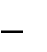 Федеральный	закон	«Об	акционерных обществах» от 26.12.1995№ 208-ФЗ;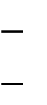 Федеральный закон от 06.12.2011 №402 «О бухгалтерском учете»;Федеральный	закон	от	25.12.2008	№	273	«О	противодействии коррупции»;Рекомендации Минфина России № ПЗ-11/2013 «Организация и осуществление экономическим субъектом внутреннего контроля совершаемых фактов хозяйственной жизни, ведения бухгалтерского учета и составления бухгалтерской (финансовой) отчетности» (письмо Минфина РФ от 26.12.2013 № 07-04-15/57289);- Концепция	COSO	«Управление	рисками	организаций.Интегрированная модель» (2004 г.);Национальный стандарт ГОСТ Р ИСО 73:2009 «Менеджмент риска.Термины и определения»;Национальный стандарт ГОСТ Р ИСО 31000:2010 «Менеджмент риска. Принципы и руководство» (приказ Росстандарта от 21.12.2010 № 883- ст);-  Национальный стандарт ГОСТ Р ИСО 31010:2011 «Менеджмент риска. Методы оценки риска» (приказ Федерального агентства по техническому регулированию и метрологии от 1 декабря 2011 г. № 680-ст);Настоящая Политика разработана с учетом положений следующих документов Общества:Устава ОАО «ЦНИИШП»;Положения о Ревизионной комиссии ОАО «ЦНИИШП»; Положения о Совете директоров ОАО «ЦНИИШП».Политика является основой для разработки внутренних методологических и распорядительных документов, регламентирующих процесс организации СУР, предусматривающих процедуры выявления,  оценки и управления отдельными типами рисков, включая описание методики оценки операционных рисков и инструментов по управлению рисками Общества.Регламентация и методологическое сопровождение процесса управления рисками осуществляется в Обществе посредством разработки и утверждения:внутренних документов Общества, определяющих порядок применения Политики, а также взаимодействия структурных подразделений Общества в процессе управления рисками;методологических документов формирования, утверждения и актуализации реестров рисков их оценке;форматов отчетных, рабочих форм и инструкций по их применению и заполнению.Определение, цели и задачи системы управления рискамиОпределение системы управления рискамиСистема управления рисками - совокупность организационных мер, методик и процедур, создаваемых и используемых для эффективного осуществления управления рисками.Управление рисками - процесс, осуществляемый Советом директоров Общества, коллегиальным и единоличным исполнительными органами Общества, руководителями и работниками на всех уровнях управления Общества, включающий в себя выявление (идентификацию) и оценку рисков, их ранжирование, а также воздействие на риски для обеспечения разумной гарантии достижения целей Общества.Цели системы управления рискамиЦелью системы управления рисками в Обществе является обеспечение разумной уверенности в достижении поставленных перед Обществом целей, определенных документами развития и Уставом Общества, а также обеспечение роста стоимости Общества, при соблюдении баланса интересов всех заинтересованных сторон.Цели СУР включают:стратегические цели - цели высокого уровня, соотнесенные с миссией Общества;операционные цели - обеспечение эффективности финансово- хозяйственной деятельности и экономичного использования ресурсов, а также обеспечение сохранности активов Общества;цели в области подготовки отчетности - обеспечение полноты и достоверности бухгалтерской (финансовой), статистической, управленческой и другой отчетности;цели в области соблюдения законодательства - соблюдение применимых к Обществу требований законодательства и локальных нормативных актов Общества.2.3. Задачами системы управления рисками являются:развитие риск-ориентированной корпоративной культуры, распространение исполнительными органами и менеджментом Общества знаний и навыков в области управления рисками, а также использование возможности эффективного обмена информацией в рамках системы управления рисками;совершенствование процесса принятия решений и выбора способа реагирования на возникающие риски в интересах обеспечения экономической эффективности мероприятий по управлению рисками и экономической целесообразности;сокращение числа непредвиденных событий и убытков в хозяйственной деятельности посредством расширения возможности по выявлению потенциальных событий и принятию соответствующих мер (реагирование на риск);определение и управление всей совокупностью рисков в хозяйственной деятельности в интересах более эффективного реагирования на различные воздействия с использованием, в том числе, интегрированного подхода в отношении их множества.Цели и задачи системы управления рисками Общества могут уточняться с учетом факторов его развития и совершенствования процесса управления рисками.На деятельность Общества в области управления рисками и эффективность достижения целей СУР влияют следующие ограничения:риски относятся к будущему, обладающему сложно прогнозируемыми и весьма неопределенными с точки зрения развития, свойствами;ограничения внешней среды: управление осуществляется в отношении определенного набора рисков, часть из которых находится вне пределов контроля со стороны органов управления и исполнительных органов Общества. Кроме того, существуют сложно поддающиеся управлению риски, когда Общество не может воздействовать на источники и факторы риска, а, следовательно, не может оказывать влияние на вероятность и последствия их реализации;ограничения внутренней среды, включающие:а) отсутствие в достаточной мере статистических данных для осуществления оценки рисков с требуемой для Общества степенью точности;б) отсутствие достаточных условий и механизмов для эффективного информационного обмена;в) наличие человеческого фактора в процессе управления рисками;г) ограничения ресурсов (сил и средств) и связанная с этим необходимость учитывать затраты и выгоды при принятии решений по воздействию (реагированию) на риск.Принципы функционирования системы управления рискамиСистема управления рисками Общества строится на следующих принципах:Создание и защита ценностей Общества. Система управления рисками способствует достижению целей и улучшению производительности, обеспечению здоровья и безопасности человека, безопасности всех видов деятельности Общества, соблюдению правовых и нормативных требований, охране окружающей среды, повышению качества услуг, эффективности операций, управления и репутации.Управление рисками является неотъемлемой частью всех организационных процессов. Управление рисками не является обособленной деятельностью, которая отделена от основной деятельности и процессов в организации. Управление рисками - это часть обязательств руководства и неотъемлемая часть всех организационных процессов, включая стратегическое планирование и все процессы управления проектами и изменениями.Управление рисками является частью процесса принятия решений. Процессы планирования и принятия решений осуществляются с учетом всесторонней оценки рисков их реализации. Риски увязаны с целями Общества и ДЗО.Управление рисками является систематическим, структурированным и своевременным. Управление рисками представляет собой постоянно функционирующий цикличный процесс. Систематическое, регулярное и структурированное управление всеми типами рисков осуществляется по всем ключевым областям деятельности, на всех уровнях управления Обществом. При этом информация о выявленных рисках должна своевременно предоставляться лицам, уполномоченным принимать соответствующие решения.Управление рисками основывается на наилучшей доступной информации. Система управления рисками основывается на информации источников, таких как исторические данные, опыт, обратная связь заинтересованных лиц, наблюдения, прогнозы и экспертные оценки. Тем не менее, принимающие решение органы должны информировать друг друга о том, следует ли принимать во внимание, какие-либо ограничения данных, используется ли моделирование и возможно ли возникновение расхождения мнений между экспертами.Управление рисками является адаптируемым. Обществом должны обеспечиваться условия для постоянного развития СУР с учетом необходимости решения новых задач, возникающих в результате изменения внутренних и внешних условий функционирования Общества.Управление рисками является прозрачным и учитывает интересы заинтересованных сторон. Надлежащее и своевременное участие заинтересованных сторон и, в частности, лиц, принимающих решения на всех уровнях Общества, гарантирует, что СУР остается на надлежащем уровне и отвечает современным требованиям.Управление рисками является динамичным, итеративным (повторяющимся) и реагирующим на изменения. Управление рисками непрерывно распознает изменения и реагирует на них. Как только происходит внешнее или внутреннее событие, ситуация или знания изменяются, осуществляются мониторинг и пересмотр рисков, включение новых рисков, изменение или исключение существующих рисков.Управление рисками способствует постоянному улучшению организации. Общество разрабатывает и применяет стратегии совершенствования управления рисками одновременно с совершенствованием иных процессов. Общество стремится к повышению уровня зрелости СУР наравне с повышением эффективности системы внутреннего контроля и управления рисками.Ответственность за управление рисками. Все участники СУР несут ответственность за выявление, оценку, анализ и непрерывный мониторинг рисков в рамках своей деятельности, разработку и внедрение необходимых мероприятий по управлению рисками, непрерывный мониторинг эффективности мероприятий по управлению рисками.Принцип оптимальности. Анализируется соотношение затрат на внедрение мероприятий по управлению рисками и эффекта от реализации этих мероприятий, в том числе соответствие между уровнем сложности СУР и уровнем сложности и степенью важности объекта, подвергаемого анализу с точки зрения рисков. Объем и сложность мер по управлению рисками должны являться необходимыми и достаточными для выполнения задач и достижения целей функционирования СУР. Снижение неблагоприятных последствий и (или) вероятности реализации риска в первую очередь производится в отношении рисков, реализация которых происходит с наибольшей вероятностью и влечет наибольшие потери.Единство методологической базы. Управление рисками (выявление, анализ, оценка и мониторинг рисков, разработка и мониторинг эффективности мероприятий по управлению рисками) осуществляются на основе подходов и стандартов, единых для всех структурных единиц Общества.Участники процесса управления рисками, их функции и организация взаимодействияОсновными участниками процесса управления рисками являются:Совет директоров;Ревизионная комиссия;исполнительный орган (Генеральный директор);владельцы рисков;исполнители мероприятий по управлению рисками.Совет директоров Общества:утверждает внутренние документы Общества, определяющие организацию и функционирование системы управления рисками Общества;утверждает Политику управления рисками Общества;ежегодно рассматривает отчеты исполнительного органа Общества (Генерального директора) об организации, функционировании и эффективности системы управления рисками, а также оценивает функционирование указанной системы и вырабатывает рекомендации по ее улучшению.Ревизионная комиссия осуществляет предварительное рассмотрение результатов оценки эффективности системы управления рисками и соблюдения положений настоящей Политики по данным отчета аудитора по упомянутым вопросам перед их представлением Совету директоров. И по результатам ревизионной проверки готовит предложения/рекомендации по совершенствованию системы управления рисками.Исполнительный орган (Генеральный директор) осуществляет следующие функции в области управления рисками:Исполнительный орган Общества:обеспечивает создание и поддержание функционирования эффективной СУР на основе единых подходов и стандартов;отвечает за выполнение решений Совета директоров в области организации и функционирования СУР;устанавливает требования к формату и полноте информации о  рисках Общества;организует контроль за эффективностью процедур управления рисками и оценку эффективности мероприятий по управлению рисками и по совершенствованию СУР;формирует направления и планы развития и совершенствованияСУР;проводит анализ портфеля рисков и вырабатывает меры по стратегииреагирования	и	перераспределению	ресурсов	в	отношении	управления соответствующими рисками;по мере необходимости готовит отчет об организации, функционировании и эффективности системы управления рисками Общества и предложения по развитию и совершенствованию СУР для рассмотрения Советом директоров;рассматривает результаты внутренней оценки эффективности СУР, разрабатывает меры по развитию и совершенствованию СУР;обеспечивает эффективное управление рисками в рамках текущей деятельности Общества;утверждает регламентирующие и методологические документы Общества по вопросам организации и функционирования СУР за исключением документов, утверждение которых отнесено к компетенции Совета директоров Общества;анализ предложений о совершенствовании системы управления рисками, включая вопросы идентификации рисков и корректировку параметров рисков;предварительное рассмотрение, перед утверждением Советом директоров, внутренних документов Общества, определяющих организацию и функционирование системы управления рисками Общества, Политики управления рисками и последующих изменений к ним;предварительное рассмотрение, перед утверждением Советом директоров, и подготовку заключения в отношении текста раздела годового отчета Общества, касающегося системы управления рисками.Владельцы рисков отвечают за:своевременное выявление и оценку рисков;выбор метода реагирования на риски;своевременную разработку и организацию выполнения мероприятий по управлению рисками;регулярный мониторинг рисков;обеспечение своевременного информирования исполнительных органов Общества о результатах работы по управлению рисками.Исполнители мероприятий по управлению рисками отвечают за:своевременное выявление и/или минимизацию рисков в соответствии с должностными инструкциями и установленными регламентирующими документами;выполнение мероприятий, направленных на управление рисками, своевременно и в полном объеме.Ревизионная комиссия  осуществляет функции по:общей координации процессов управления рисками, в т.ч. взаимодействие всех участников СУР;внедрению в Обществе методологических документов в области обеспечения процесса управления рисками и функционирования СУР;организации обучения работников Общества в области СУР;своевременному агрегированию информации по всем выявленным рискам и подготовки предложений по актуализации реестра рисков;обеспечению мониторинга процессом управления рисками Общества при необходимости и в установленном порядке подконтрольных ему организаций;по запросу исполнительного органа Общества (Генерального директора) подготавливает отчет и информирует Генерального директора о результатах управления рисками и оценки эффективности СУР.Взаимодействие участников СУР в рамках ее функционирования, в том числе и с внешними, осуществляется в порядке, предусмотренном законодательством Российской Федерации, а также с учетом норм, закрепленных в настоящей Политике и во внутренних документах Общества, регламентирующих порядок взаимодействия структурных подразделений Общества в процессе управления рисками.Этапы процесса управления рискамиУправление рисками является непрерывным и цикличным процессом в составе общей системы управления Обществом, включающим следующие основные этапы.Определение целейУправление рисками основывается на системе четких, ясных и измеримых целей Общества, формулируемых акционерами, органами управления и менеджментом Общества.Характер событий и степень их влияния на цели Общества зависят от влияния внешней и внутренней ситуации (среды). Посредством определения ситуации Общество устанавливает параметры внутренней и внешней среды, которые следует принимать во внимание при управлении рисками и подготовке предложений по совершенствованию системы управления рисками, области применения СУР и уточнению критериев рисков.Для оценки значимости рисков Общество определяет критерии рисков, которые отражают установленные цели, восприятие рисков и ресурсы Общества. Идентификация рисковИдентификация рисков - выявление (обнаружение) рисков, их распознавание/анализ и описание. Своевременная идентификация рисков является одним из ключевых факторов для обеспечения достижения Обществом поставленных целей и задач. Для каждой цели выявляется, по возможности, полный спектр рисков, реализация которых может повлиять на ее достижение.СУР в первую очередь ориентирована на выявление потенциальных рисков до их возникновения, или на ранней стадии их возникновения.Инструментом для документирования информации об идентифицированном риске является паспорт риска, заполняемый в соответствии с методологическим документом по применению и заполнению паспорта риска, утвержденной в установленном в Обществе порядке.Выявляемые риски подлежат классификации (систематизации и группировке). Критерии систематизации и группировки определяются регламентирующим документом по порядку применения Политики управления рисками Общества. Информация о выявленных рисках консолидируется в реестре рисков.Порядок формирования, утверждения и актуализации классификатора и реестров рисков определяется отдельным  методологическим документом, утвержденным в установленном в Обществе порядке.Оценка рисковОценка рисков - определение (измерение) вероятности и последствий рисков, сопоставление измерений с критериями рисков с целью принятия решения о необходимости воздействия на риск и установления приоритета воздействия на риск.Оценка риска может носить качественный или количественный характер. Общество стремится разрабатывать и применять преимущественно количественные методы оценки рисков, постоянно аккумулировать и совершенствовать современные методики количественной оценки рисков. Применяются различные методы оценки рисков в зависимости от специфики рисков и применимости тех или иных методов оценки.Горизонт оценки параметров риска соответствует горизонту достижения соответствующей цели Общества.Оценка рисков проводится в соответствии с методологическим документом по оценке рисков, утвержденным в установленном в Обществе порядке.На основе результатов оценки производится ранжирование рисков. По результатам ранжирования рисков осуществляется приоритезация усилий по их управлению и внедрению необходимых контрольных процедур.Результаты оценки рисков регулярно пересматриваются.Реагирование на рискиНа основе результатов оценки рисков определяется отношение к рискам и принимаются решения о методах реагирования на риски. Своевременное реагирование на риски является одним из ключевых факторов для обеспечения достижения Обществом поставленных целей и задач.Применяются следующие основные методы реагирования на риски:отказ (уклонение) от риска - отказ от деятельности, сопровождающейся неприемлемым (выше заданной величины) уровнем риска;передача (перераспределение) риска - разделение риска с другой стороной (включая контракты и финансирование риска);воздействие на риск (управление риском) - действия по сокращению (минимизация) риска путем снижения вероятности и/или последствий риска и/ или путем устранения источника (фактора) риска;принятие риска - осознанное решение не предпринимать никаких действий по управлению риском, отказу от него, либо передаче риска. При данном методе реагирования Общество принимает потери от реализации риска.Для реагирования на конкретный риск может быть использован как один, так и несколько перечисленных методов.При выборе метода реагирования на риски должны учитываться:оценка соотношения затрат и выгод от потенциальной реакции на риск,оценка воздействия на вероятность и последствия риска.После выбора метода реагирования на риск разрабатывается план мероприятий по управлению риском.  Мероприятия по управлению рисками могут быть:превентивными - направленными на устранение источника (фактора) риска, влияющими на источники (факторы), снижения вероятности и/или последствий риска;чрезвычайными - направленными на устранения последствий реализовавшихся рисков.Общество признает наличие остаточного риска ввиду неустранимой неопределенности относительно будущего, ресурсных и иных ограничений, присущих деятельности Общества в целом.Определив методы реагирования на риск, Общество определяет средства контроля, необходимые для обеспечения надлежащего и своевременного реагирования на риски.Мониторинг рисковМониторинг рисков - постоянная проверка, надзор, критическое наблюдение, обследование и определение состояния рисков, управления рисками и системы управления рисками с целью выявить изменения относительно требуемого или ожидаемого уровня.Мониторинг рисков охватывает все аспекты процесса управления рисками.Мониторинг осуществляется:в ходе текущей деятельности (текущий мониторинг);путем проведения периодических проверок.Текущий мониторинг осуществляется в ходе обычной управленческой деятельности, в том числе путем контроля динамики рисков, отслеживания значений ключевых индикаторов рисков.Периодические проверки с целью оценки и определение состояния рисков и управления рисками осуществляются путем проведения самооценки менеджментом, владельцами рисков.Результаты мониторинга могут являться основанием для пересмотра состава рисков, их оценки, методов реагирования на риски, мероприятий по управлению рисками, а также организационных мер, методик и процедур, создаваемых и используемых для эффективного осуществления управления рисками.Внутренний контроль является составной частью процесса управления рисками и осуществляется на всех его этапах.Общество ведет учет выявленных и реализовавшихся рисков и анализирует причины, способствовавшие их реализации.Оценка эффективности системы управления рискамиОбществом осуществляется периодическая оценка эффективности текущего состояния системы управления рисками.Форма оценки эффективности СУР – самооценка.Самооценка эффективности системы управления рисками осуществляется:владельцами рисков – по мере возникновения, с вынесением результатов оценки на рассмотрение руководства более высокого уровня;Ревизионной комиссией - не реже одного раза в год, с вынесением отчета о результатах оценки на рассмотрение Правления Общества.Исполнительный орган Общества (Генеральный директор) отчитывается перед Советом директоров об организации, функционировании и эффективности системы управления рисками.Политика внутреннего контроляВнутренний контроль – процесс, осуществляемый советом директоров, руководством и другим персоналом организации, направленный на обеспечение разумной уверенности в том, что будут достигнуты цели организации в части:- эффективности и результативности операций;- достоверности финансовой отчетности;- соответствия деятельности действующему законодательству и внутренним нормативным актам.Система внутреннего контроля (далее – СВК) – совокупность средств (организационной структуры, мер, методик, процедур и действий), с помощью которых осуществляется процесс внутреннего контроля.Контрольная процедура – действие, обеспечивающее реагирование на риск. Управление рисками или риск-менеджмент – скоординированные действия по управлению организацией с учетом риска.СВК Общества должна обеспечивать:-  Своевременное и полное выявление проблем (рисков) в деятельности.- Регламентацию и унификация основных процессов.- Регулярную оценку эффективности деятельности, в т.ч. эффективности СВК.- Наличие «обратной связи» (непрерывных улучшений).7.6. Задачи внутреннего контроля.- Контроль достижения целей Общества.-  Контроль эффективности достижения целей Общества.- Контроль достоверности всех видов отчетности (включая бухгалтерскую, статистическую, отраслевую, управленческую отчетность) и информации, используемой для принятия решений.- Контроль соблюдения требования законодательства и внутренних нормативных документов Общества, в т.ч. требований охраны труда, промышленной, информационной, экологической и личной безопасности.- Контроль сохранности активов.7.7. Принципы внутреннего контроля.7.7.1. Стремление использовать лучшие практики. Возможно неполное следование лучшим практикам, если это соответствует интересам Общества.7.7.2. Эффективность: СВК построена таким образом, что стоимость создания и поддержания СВК значительно ниже потенциальных рисков.7.7.3. Непрерывность: СВК функционирует на постоянной основе.7.7.4. Комплексность (системный подход): СВК охватывает всю деятельность и все уровни управления Общества.7.7.5. Вовлеченность: СВК функционирует при поддержке руководителей всех уровней управления и рядовых сотрудников.7.7.6. Лидерство: Исполнительные органы и менеджмент Общества обеспечивают распространение в Обществе знаний, навыков, а также эффективный обмен информацией для построения эффективной СВК.7.7.7. Интеграция: СВК является неотъемлемой частью системы корпоративного управления Общества и встроена во все бизнес-процессы Общества.7.7.8. Методологическое единство: СВК осуществляется на основании единых общекорпоративных принципов, подходов, норм и требований.7.7.9. Формализация: СВК формализована на уровне, достаточном для корректного и однозначного понимания всеми участниками СВК.7.7.10. Разумный подход к регламентации: компания регламентирует функционирование СВК таким образом, чтобы объемы документирования и формализации были достаточны для эффективного функционирования СВК.7.7.11. Соответствие: СВК соответствует по уровню сложности процессам Общества.7.7.12. Оптимальность: СВК необходима и достаточна для выполнения целей и задач внутреннего контроля.7.7.13. Ответственность: за каждый элемент СВК назначена ответственность, каждый сотрудник отвечает за функционирование определенных элементов СВК.7.7.14. Противодействие коррупции и мошенничеству: СВК обеспечивает эффективность программ по противодействию коррупции и мошенничеству в Обществе.7.7.15. Разделение уровня принятия решений: в зависимости от уровня выявленных отклонений от установленных критериев решения о корректирующих мероприятиях могут приниматься на разных уровнях управления.7.7.16. Своевременность: СВК настроена таким образом, чтобы выявленные отклонения от установленных критериев своевременно предоставлялись лицам, уполномоченным принимать соответствующие решения.7.7.17. Профессионализм: сотрудники Общества обладают необходимыми навыками и умениями для эффективного функционирования СВК.7.7.19. Мотивация: оплата труда в Обществе зависит от эффективности СВК.7.7.20. Ресурсное обеспечение: компания обеспечивает участников СВК всем необходимым для выполнения ими своей роли. Участникам СВК предоставлены полномочия, время, обучение и ресурсы для обеспечения функционирования СВК.7.7.21. Непрерывное совершенствование: СВК постоянно улучшается.7.7.22. Независимая оценка: Эффективность СВК оценивается ревизионной комиссией и советом директоров. 8. Требования к компонентам внутреннего контроля.8.1. Контрольная среда.8.1.1. Совет директоров регулярно оценивает СВК.8.1.2. Организационно-функциональная структура Общества исключает исполнение одним лицом функций выполнения операций, отражения ее в учете и контроля.8.1.3. Компания проявляет нетерпимость к коррупции и воровству.8.1.4. В Обществе функционирует «горячая линия».8.1.5. В Обществе проводятся «опросы при выходе». 8.1.6. В Обществе ведется реестр выявленных недостатков СВК, в том числе выявленных случаев злоупотреблений и хищений, а также отчетность о принятых мерах.8.2. Информация и коммуникации.8.2.1. Менеджменту всех уровней Общества для принятия решений доступны вся необходимая информация о СВК и результаты исполнения контрольных процедур.8.2.2. Отчетность Общества для пользователей верхнего уровня (Совет директоров) содержит отчет о результатах исполнения контрольных процедур.8.2.3. Компания имеет общее информационное пространство о результатах контрольных процедур.8.2.4. Отчетность о СВК представляется в виде, удобном для конкретного пользователя («дружелюбный интерфейс»).8.2.5. Отчетность о СВК предоставляется на регулярной основе, показатели отчетности сопоставимы.8.2.8. Обеспечена сохранность информации, на основании которой формируется отчетность о СВК, в т.ч. сохранность программ и данных.8.3. Мониторинг.8.3.1. Компания осуществляет текущий мониторинг и периодические проверки СВК.8.3.2. При выявлении неэффективности СВК компании любой сотрудник информирует об этой неэффективности ревизионную комиссию и Совет директоров.8.3.3. Ревизионная комиссия и Совет директоров осуществляют непрерывные улучшения СВК.8.3.4. Внешний мониторинг СВК осуществляется при необходимости.Приложениек Политике в области управления рисками и внутреннего контроля     ОАО «ЦНИИШП»Термины и определенияРиск - следствие влияния неопределенности на цели: потенциально возможное действие или событие, способное повлиять на достижение целей Общества или отдельных процессов (направлений деятельности). На современном этапе развития СУР Общества риском признается негативное следствие влияние неопределенности на достижение поставленных целей. Риск характеризуется вероятностью и существенностью последствий и выражается в виде комбинации последствий события и связанной с этим вероятности или возможности наступления.Влияние - отклонение от того, что ожидается.Неопределенность - состояние, заключающееся в недостаточности (даже частичной) информации, понимания или значения относительно события, его последствий или его возможности.Событие - возникновение или изменение ряда конкретных обстоятельств. Событие может иметь одно или несколько происхождений, может иметь несколько причин и может быть определенным или неопределенным. Событие может заключаться в том, что какое-то явление не имело место. Событие может быть названо терминами «инцидент», «опасное событие» или «несчастный случай».Система управления рисками, СУР - совокупность организационных мер, методик и процедур, создаваемых и используемых для эффективного осуществления управления рисками.Управление рисками - процесс, осуществляемый Советом директоров Общества, коллегиальным и единоличным исполнительными органами Общества, руководителями и работниками на всех уровнях управления Общества, включающий в себя выявление (идентификацию) и оценку рисков, их ранжирование, а также воздействие на риски для обеспечения разумной гарантии достижения целей Общества.Обмен информацией и консультирование - непрерывные итеративные (повторяющиеся) процессы, выполняемые Обществом для обеспечения, распространения или получения информации и участия в диалоге с заинтересованными сторонами, касающегося управления рисками.Определение ситуации (среды) - установление внешних и внутренних факторов, которые следует учитывать при управлении риском, установления сферы применения критериев риска и скоординированных действий по руководству и управлению Обществом с учетом рисков. Внешняя среда - внешние условия, в которых Общество работает и достигает своих целей, связанные с культурной, социальной, политической, законодательной, регулирующей, экономической, природной, конкурентной и иными сферами на международном, национальном, региональном или местном уровне,ключевыми критериями и тенденциями, которые могут воздействовать на достижение целей Общества, а также с взаимоотношениями с внешними заинтересованными сторонами, восприятием ими риска и значимостью для Общества этих внешних заинтересованных лиц. Внутренняя среда - внутренние условия, в которых Общество работает и достигает своих целей, включая управление, организационную структуру, обязанности и подотчетность, ключевые политики, цели и задачи, а также стратегию их достижения, ресурсные возможности Общества и знания, информационные процессы, информационные потоки и процессы принятия решений, взаимоотношения с внутренними заинтересованными сторонами, восприятие ими риска и значимостью для Общества этих внутренних заинтересованных лиц, культуру организации, стандарты, руководящие принципы и иные документы, регламентирующие деятельность Общества по различным аспектам.Критерий риска - совокупность факторов, по сопоставлению с которыми оценивают значимость рисков. Критерии рисков основаны на установленных целях Общества, внешней и внутренней ситуации.Заинтересованная сторона - лицо или организация, которые могут воздействовать, или на которые могут воздействовать, или которые считают, что на них влияет какое-нибудь решение или деятельность.Восприятие риска - представление заинтересованных сторон о риске. Восприятие риска отражает потребности, проблемы, знание, доверие и ценности заинтересованных сторон.Идентификация рисков - выявление (обнаружение) рисков, распознавание/анализ рисков и описание рисков.Анализ риска - процесс изучения природы и характера риска (анализа причин, источников и места возникновения рисков), включает в себя установление причинно-следственных связей опасного события с его источниками и последствиями.Описание риска - структурированное заключение о риске, содержащее описание источников риска, событий и последствий.Источник риска (фактор риска) - объект или деятельность, которые самостоятельно или в комбинации с другими обладают возможностью вызвать риск/повышение риска. Источник риска может быть материальным и нематериальным.Паспорт риска - документ, содержащий описание риска, его оценку и мероприятий по управлению им, в установленном формате.Последствие - результат события, влияющий на цели. На современном этапе развития СУР Общества последствие риска - степень негативного воздействия риска или размер потенциального ущерба, к которому может привести реализация риска.Владелец риска - орган управления или руководитель блока / структурного подразделения Общества, ответственный за все аспекты управления определенным риском, в т.ч. снижение вероятности реализации риска и/или снижение возможного влияния последствий от реализации риска. Владельцами рисков являются органы управления или руководители, курирующие направления деятельности, на цели которых оказывает прямое влияние данный риск.Вероятность (возможность) риска - шанс того, что что-то может произойти, независимо от того, установлено ли это, измерено или определено объективно или субъективно, качественно или количественно, и описывается ли с помощью общих понятий или математически. Определяемая величина вероятности (возможности) риска отражает степень уверенности в наступлении риска.Оценка рисков - определение (измерение) вероятности и последствий рисков, сопоставление измерений с критериями рисков с целью принятия решения о необходимости воздействия на риск и установления приоритета воздействия на риск.Отношение к риску - отношение к оценке риска и, таким образом, к наличию риска, сохранению риска, решениям о его принятии, изменении и устранении риска.Остаточный риск - риск, сохраняющийся после реагирования на риск.Неприятие риска - отношение к риску, выраженное в неприемлемости наличия риска.Реагирование на риски - процесс выбора метода реагирования на риски, формирование плана мероприятий по управлению рисками и его реализация.Отказ	(уклонение)	от	риска	-	отказ	от	деятельности, сопровождающейся неприемлемым (выше заданной величины) уровнем риска.Передача (перераспределение) риска – разделение риска с другой стороной (включая контракты и финансирование риска).Воздействие на риск (управление риском) - действия по сокращению (минимизация) риска путем снижения вероятности и/или последствий риска и/ или путем устранения источника (фактора) риска.Принятие риска - осознанное решение не предпринимать никаких действий по управлению риском, отказу от него, либо передаче риска. При данном методе реагирования Общество принимает потери от реализации риска.Мониторинг рисков - постоянная проверка, надзор, критическое наблюдение, обследование и определение состояния рисков, управления рисками и системы управления рисками с целью выявить изменения относительно требуемого или ожидаемого уровня.Ключевые индикаторы рисков (КИР) - количественные или качественные показатели источников (факторов) рисков, имеющие единицу измерения и способность изменяться во времени, используемые для мониторинга и оценки риска.Отчетность о рисках - установленная в обществе форма обмена информацией о рисках, предусматривающая информирование внешних и внутренних заинтересованных сторон о текущем состоянии рисков и управлении Обществом с учетом рисков.Реестр рисков - установленная в Обществе форма записи информации о выявленных рисках.Портфель рисков - разумно полная, структурированная, ретроспективная информация по всему спектру рисков, выявленных Обществом.План мероприятий по управлению рисками - документированный перечень мер по реализации выбранного метода реагирования на риск, разрабатываемый владельцами рисков, содержащий четкое определение круга задач, объем требуемых ресурсов, ответственных и сроки исполнения.№ п/пНаименованиеСтраницаОглавлениеВведениеРаздел IСведения о банковских счетах, об аудиторе (аудиторской организации), оценщике и о финансовом консультанте эмитента, а также о лицах, подписавших ежеквартальный отчет1.1Сведения о банковских счетах эмитента1.2Сведения об аудиторе (аудиторской организации) эмитента1.3Сведения об оценщике (оценщиках) эмитента1.4Сведения о консультантах эмитента1.5Сведения о лицах, подписавших ежеквартальный отчетРаздел IIОсновная информация о финансово-экономическом состоянии эмитента2.1Показатели финансово-экономического состояния эмитента2.2Рыночная капитализация эмитента2.3Обязательства эмитента2.3.1Заемные средства и кредиторская задолженность2.3.2Кредитная история эмитента2.3.3Обязательства эмитента из  представленного им обеспечения2.3.4Прочие обязательства эмитента2.4Риски, связанные с приобретением размещаемых (размещенных) ценных бумаг2.4.1Отраслевые риски2.4.2Страновые и региональные риски2.4.3Финансовые риски2.4.4Правовые риски2.4.5Риск потери деловой репутации (репутационный риск)2.4.6Стратегический риск2.4.7Риски, связанные с деятельностью эмитентаРаздел IIIПодробная информация об эмитенте3.1История создания и развития3.1.1Данные о фирменном наименовании (наименование) эмитента3.1.2Сведения о государственной регистрации эмитента3.1.3Сведения о создании и развитии эмитента3.1.4Контактная информация3.1.5Идентификационный номер налогоплатильщика3.1.6Филиалы и представительства эмитента3.2Основная хозяйственная деятельность эмитента3.2.1Основные виды экономической деятельности эмитента3.2.2Основная хозяйственная деятельность эмитента3.2.3Материалы, товары (сырье) и поставщики эмитента3.2.4Рынки сбыта продукции (работ, услуг) эмитента3.2.5Сведения о наличии у эмитента разрешений (лицензий) или допусков к отдельным видам работ3.2.6Сведения о деятельности отдельных категорий эмитентов3.2.7Дополнительные сведения об эмитентах, основной деятельностью которых является добыча полезных ископаемых3.2.8Дополнительные сведения об эмитентах, основной деятельностью которых является оказание услуг связи3.3Планы будущей деятельности эмитента3.4Участие эмитента в банковских группах, банковских холдингах, холдингах и ассоциациях3.5Подконтрольные эмитенту организации, имеющие для него существенное значение3.6Состав, структура и стоимость основных средств эмитента, информация о планах по приобретению, замене, выбытию основных средств, а также обо всех факторах обременения основных средств эмитента3.6.1Основные средстваРаздел IVСведения о финансово-хозяйственной деятельности эмитента4.1Результаты финансово-хозяйственной деятельности эмитента4.2Ликвидность эмитента, достаточность капитала и оборотных средств4.3Финансовые вложения эмитента4.4Нематериальные активы эмитента4.5Сведения о политике и расходах эмитента в области научно-технического развития, в отношении лицензий и патентов, новых разработок и исследований4.6Анализ тенденций развития в сфере основной деятельности эмитента4.7Анализ факторов и условий, влияющих на деятельность эмитента4.8Конкуренты эмитентаРаздел VПодробные сведения о лицах, входящих в состав органов управления эмитента, органов эмитента по контролю за его финансово-хозяйственной деятельностью, и краткие сведения о сотрудниках (работниках) эмитента5.1Сведения о структуре и компетенции органов управления эмитента5.2Информация о лицах, входящих в состав органов управления эмитента5.3Сведения о размере вознаграждения, льгот и/или компенсации расходов по каждому органу управления эмитента5.4Сведения о структуре и компетенции органов контроля за финансово-хозяйственной деятельностью эмитента5.5Информация о лицах, входящих в состав органов контроля за финансово-хозяйственнойдеятельностью эмитента5.6Сведения о размере вознаграждения, льгот и/или компенсации расходов по органу контроля за финансово-хозяйственной деятельностью эмитента5.7Данные о численности и обобщенные данные о составе сотрудников (работников) эмитента, а также об изменении численности сотрудников (работников) эмитента5.8Сведения о любых обязательствах эмитента перед сотрудниками (работниками), касающихся возможности их участия в уставном (складочном) капитале (паевом фонде) эмитентаРаздел VIСведения об участниках (акционерах) эмитента и о совершенных эмитентом сделках, в совершении которых имелась заинтересованность6.1-6.2Акционеры6.1Сведения об общем количестве акционеров (участников) эмитента6.2Сведения об участниках (акционерах) эмитента, владеющих не менее чем 5 процентами егоуставного (складочного) капитала (паевого фонда) или не менее чем 5 процентами его обыкновенных акций, а также сведения о контролирующих таких участников (акционеров) лицах, а в случае отсутствия таких лиц - об их участниках (акционерах), владеющих не менее чем 20 процентами уставного (складочного) капитала (паевого фонда) или не менее чем 20 процентами их обыкновенных акций6.3Сведения о доле участия государства или муниципального образования в уставном (складочном) капитале (паевом фонде) эмитента, наличии специального права ('золотой акции')6.4Сведения об ограничениях на участие в уставном (складочном) капитале (паевом фонде) эмитента6.5Сведения об изменениях в составе и размере участия акционеров (участников) эмитента, владеющих не менее чем 5 процентами его уставного (складочного) капитала (паевого фонда) или не менее чем 5 процентами его обыкновенных акций6.6Сведения о совершенных эмитентом сделках, в совершении которых имелась заинтересованность6.7Сведения о размере дебиторской задолженностиРаздел VIIБухгалтерская (финансовая) отчетность эмитента и иная финансовая информация7.1Годовая бухгалтерская (финансовая) отчетность эмитента7.2Квартальная бухгалтерская (финансовая) отчетность эмитента7.3Сводная бухгалтерская (консолидированная финансовая) отчетность эмитента7.4Сведения об учетной политике эмитента7.5Сведения об общей сумме экспорта, а также о доле, которую составляет экспорт в общем объеме продаж7.6Сведения о существенных изменениях, произошедших в составе имущества эмитента после даты окончания последнего завершенного финансового года7.7Сведения об участии эмитента в судебных процессах в случае, если такое участие можетсущественно отразиться на финансово-хозяйственной деятельности эмитентаРаздел VIIIДополнительные сведения об эмитенте и о размещенных им эмиссионных ценных бумагах8.1Дополнительные сведения об эмитенте8.1.1Сведения о размере, структуре уставного (складочного) капитала (паевого фонда) эмитента8.1.2Сведения об изменении размера уставного (складочного) капитала (паевого фонда) эмитента8.1.3Сведения о порядке созыва и проведения собрания (заседания) высшего органа управленияэмитента8.1.4Сведения о коммерческих организациях, в которых эмитент владеет не менее чем 5 процентами уставного (складочного) капитала (паевого фонда) либо не менее чем 5 процентами обыкновенных акций 8.1.5Сведения о существенных сделках, совершенных эмитентом8.1.6Сведения о кредитных рейтингах эмитента8.2Сведения о каждой категории (типе) акций эмитента8.3Сведения о предыдущих выпусках эмиссионных ценных бумаг эмитента, за исключением акций эмитента8.3.1Сведения о выпусках, все ценные бумаги которых погашены8.3.2Сведения о выпусках, ценные бумаги которых не являются погашенными8.4Сведения о лице (лицах), предоставившем (предоставивших) обеспечение по облигациям эмитента с обеспечением, а также об условиях обеспечения исполнения обязательств по облигациям эмитента с обеспечением8.4.1Условия обеспечения исполнения обязательств по облигациям с ипотечным покрытием8.5Сведения об организациях, осуществляющих учет прав на эмиссионные ценные бумаги эмитента8.6Сведения о законодательных актах, регулирующих вопросы импорта и экспорта капитала, которые могут повлиять на выплату дивидендов, процентов и других платежей нерезидентам8.7Описание порядка налогообложения доходов по размещенным и размещаемым эмиссионным ценным бумагам эмитента8.8Сведения об объявленных (начисленных) и о выплаченных дивидендах по акциям эмитента, а также о доходах по облигациям эмитента8.8.1Сведения об объявленных и выплаченных дивидендах по акциям эмитента8.8.2Сведения о начисленных и выплаченных доходах по облигациям эмитента8.9Иные сведения8.10Сведения о представляемых ценных бумагах и эмитенте представляемых ценных бумаг, право собственности на которые удостоверяется российскими депозитарными распискамиПрил.1Политика в области управления рисками и внутреннего контроляНаименование группы объектов нематериальных активовПервоначальная (восстановитель-ная) стоимость, руб.Сумма начисленной амортизации, руб.Отчетная дата: "31" декабря 2017 г.Отчетная дата: "31" декабря 2017 г.Отчетная дата: "31" декабря 2017 г.Итого:62404-9234343-54Наименование показателяЗначение показателя за соответствующие отчетные периодыСредняя численность работников, чел.65Фонд начисленной заработной платы работников за отчетный период, руб.16294153,04Выплаты социального характера работников за отчетный период, руб.4439587,331.Общие положения политики управления рисками ……………32.Определение, цели и задачи системы управления рисками…….43.Принципы функционирования системы управления рисками….64.Участники процесса управления рисками, их функции…………. и организация взаимодействия75.Этапы процесса управления рисками……………………………..96.Оценка эффективности системы управления рисками ………….127. Политика внутреннего контроля…………………………………. 128. Требование к компонентам внутреннего контроля………………. 14Приложение. Термины и определения……………………………16